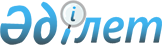 Катонқарағай ауданының 2016-2018 жылдарға арналған бюджеті туралы
					
			Күшін жойған
			
			
		
					Шығыс Қазақстан облысы Катонқарағай аудандық мәслихатының 2015 жылғы 23 желтоқсандағы № 35/274-V шешімі. Шығыс Қазақстан облысының Әділет департаментінде 2016 жылғы 12 қаңтарда № 4334 болып тіркелді. Күші жойылды - Шығыс Қазақстан облысы Катонқарағай аудандық мәслихатының 2016 жылғы 23 желтоқсандағы № 8/55-VI шешімімен      Ескерту. Күші жойылды - Шығыс Қазақстан облысы Катонқарағай аудандық мәслихатының 23.12.2016 № 8/55-VI шешімімен (01.01.2017 бастап қолданысқа енгізіледі).

      РҚАО-ның ескертпесі.

      Құжаттың мәтінінде түпнұсқаның пунктуациясы мен орфографиясы сақталған.

      Қазақстан Республикасының 2008 жылғы 4 желтоқсандағы Бюджет кодексінің 73, 75-баптарына, "Қазақстан Республикасындағы жергілікті мемлекеттік басқару және өзін-өзі басқару туралы" Қазақстан Республикасының 2001 жылғы 23 қаңтардағы Заңының 6-бабы 1-тармағының 1) тармақшасына, Шығыс Қазақстан облыстық мәслихатының "2016-2018 жылдарға арналған облыстық бюджет туралы" 2015 жылғы 9 желтоқсандағы № 34/406-V (нормативтік құқықтық актілердің мемлекеттік тіркеу Тізілімінде 4287 нөмірмен тіркелген) шешіміне сәйкес, Катонқарағай аудандық мәслихаты ШЕШТІ:

      1. 2016-2018 жылдарға арналған Катонқарағай ауданының бюджеті тиісінше 1, 2 және 3-қосымшаларға сәйкес, соның ішінде 2016 жылға мынадай көлемдерде бекітілсін:

      1) кірістер – 4 485 760,6 мың теңге, соның ішінде:

      салықтық түсімдер – 618 493,0 мың теңге;

      салықтық емес түсімдер – 4 816,9 мың теңге;

      негізгі капиталды сатудан түсетін түсімдер – 21 000,0 мың теңге;

      трансферттердің түсімдері – 3 841 450,7 мың теңге;

      2) шығындар – 4 501 624,9 мың теңге;

      3) таза бюджеттік кредиттеу – 28 914 ,0 мың теңге, соның ішінде:

      бюджеттік кредиттер – 41 268,0 мың теңге;

      бюджеттік кредиттерді өтеу – 12 354,0 мың теңге;

      4) қаржы активтерімен жасалатын операциялар бойынша сальдо – 0,0 мың теңге, соның ішінде:

      қаржы активтерін сатып алу – 0,0 мың теңге;

      мемлекеттің қаржы активтерін сатудан түсетін түсімдер – 0,0 мың теңге;

      5) бюджет тапшылығы (профициті) – - 44 778,3 мың теңге;

      6) бюджет тапшылығын қаржыландыру (профицитін пайдалану) – 44 778,3 мың теңге.

      Ескерту. 1-тармақ жаңа редакцияда - Шығыс Қазақстан облысы Катонқарағай аудандық мәслихатының 25.11.2016 № 7/51-VI шешімімен (01.01.2016 бастап қолданысқа енгізіледі).

      2. Шығыс Қазақстан облыстық мәслихатының 2015 жылғы 9 желтоқсандағы "2016-2018 жылдарға арналған облыстық бюджет туралы" № 34/406-V шешіміне сәйкес (нормативтік құқықтық актілердің мемлекеттік тіркеу Тізілімінде 4287 нөмірмен тіркелген) 2016 жылға арналған аудан бюджетіне әлеуметтік салық, төлем көзінен ұсталатын жеке табыс салығы бойынша кірістерді бөлу нормативтері 100 пайыз көлемінде орындауға қабылдансын.

      3. 2016 жылға арналған аудандық бюджетте облыстық бюджеттен берілетін субвенция көлемі - 2 601 807,0 мың теңге сомасында белгіленгені ескерілсін.

      4. Қазақстан Республикасының 2015 жылғы 23 қарашадағы Еңбек кодексінің 139-бабының 9-тармағына сәйкес, азаматтық қызметшілер болып табылатын және ауылдық жерде жұмыс iстейтiн денсаулық сақтау, әлеуметтiк қамсыздандыру, бiлiм беру, мәдениет, спорт және ветеринария саласындағы мамандарға, жергiлiктi өкiлдi органдардың шешiмi бойынша бюджет қаражаты есебiнен қызметтiң осы түрлерiмен қалалық жағдайда айналысатын азаматтық қызметшiлердiң айлықақыларымен және мөлшерлемелерімен салыстырғанда жиырма бес пайызға жоғарылатылған лауазымдық айлықақылар мен тарифтiк мөлшерлемелер белгiленедi.

      Азаматтық қызметшілер болып табылатын және ауылдық жерде жұмыс iстейтiн денсаулық сақтау, әлеуметтiк қамсыздандыру, бiлiм беру, мәдениет, спорт және ветеринария саласындағы мамандар лауазымдарының тiзбесiн жергiлiктi өкiлдi органмен келiсу бойынша жергiлiктi атқарушы орган айқындайды.

      5. Ауданның жергілікті атқарушы органының 2016 жылға арналған резерві 10 000,0 мың теңге сомасында бекітілсін. 

      6. 2016 жылға арналған жергілікті бюджеттен қаржыландырылатын бюджеттік бағдарламалардың тізбесі 4-қосымшаға сәйкес бекітілсін.

      7. 2016 жылға арналған аудандық бюджетті атқару барысында секвестрлеуге жатпайтын жергілікті бюджеттік бағдарламалардың тізбесі 5-қосымшаға сәйкес ескерілсін.

      8. 2016 жылға арналған аудандық бюджетке облыстық бюджеттен түскен нысаналы ағымдағы трансферттер және даму трансферттері 6-қосымшаға сәйкес ескерілсін.

      9. 2016 жылға арналған аудандық бюджетке республикалық бюджеттен түскен нысаналы ағымдағы және даму трансферттері 7-қосымшаға сәйкес ескерілсін.

      10. 2016-2018 жылдарға арналған бюджеттік инвестициялық жобаларды (бағдарламаларды) іске асыруға бағытталған, бюджеттік бағдарламаларға бөлінген даму бюджеті бағдарламаларының тізбесі 8-қосымшаға сәйкес ескерілсін.

      11. 2016 жылға арналған ауылдық елді мекендердің әлеуметтік саласының мамандарын әлеуметтік қолдау шараларын іске асыру үшін бөлінген қаражат 9-қосымшаға сәйкес ескерілсін.

      12. Ауданның жергілікті атқарушы органдарының резервінен 2016-2018 жылдарға бөлінген қаражат 10-қосымшаға сәйкес ескерілсін.

      13. 2016 жылға арналған жергілікті өзін-өзі басқару органдарына қарастырылған трансферттер сомасын бөлу 11-қосымшаға сәйкес ескерілсін.

      14. 12-қосымшаға сәйкес Катонқарағай аудандық мәслихатының кейбір шешімдерінің күші жойылды деп танылсын.

      15. Осы шешім 2016 жылғы 1 қаңтардан бастап қолданысқа енгізіледі.

 2016 жылға арналған Катонқарағай ауданының бюджеті      Ескерту. 1-қосымша жаңа редакцияда - Шығыс Қазақстан облысы Катонқарағай аудандық мәслихатының 25.11.2016 № 7/51-VI шешімімен (01.01.2016 бастап қолданысқа енгізіледі).

 2017 жылға арналған Катонқарағай ауданының бюджеті      Ескерту. 2-қосымша жаңа редакцияда - Шығыс Қазақстан облысы Катонқарағай аудандық мәслихатының 17.06.2016 № 3/25-VI шешімімен (01.01.2016 бастап қолданысқа енгізіледі).

 2018 жылға арналған Катонқарағай ауданының бюджеті      Ескерту. 3-қосымша жаңа редакцияда - Шығыс Қазақстан облысы Катонқарағай аудандық мәслихатының 17.06.2016 № 3/25-VI шешімімен (01.01.2016 бастап қолданысқа енгізіледі).

 2016 жылға арналған жергілікті бюджеттен қаржыландырылатын бюджеттік бағдарламалардың тізбесі      Ескерту. 4-қосымша жаңа редакцияда - Шығыс Қазақстан облысы Катонқарағай аудандық мәслихатының 25.11.2016 № 7/51-VI шешімімен (01.01.2016 бастап қолданысқа енгізіледі).

 2016 жылға арналған аудандық бюджетті атқару барысында секвестрлеуге жатпайтын жергілікті бюджеттік бағдарламалардың тізбесі 2016 жылға арналған аудандық бюджетке облыстық бюджеттен түскен нысаналы ағымдағы трансферттер және даму трансферттері      Ескерту. 6 - қосымша жаңа редакцияда - Шығыс Қазақстан облысы Катонқарағай аудандық мәслихатының 25.11.2016 № 7/51-VI шешімімен (01.01.2016 бастап қолданысқа енгізіледі).

 2016 жылға арналған аудандық бюджетке Республикалық бюджеттен түскен нысаналы ағымдағы және даму трансферттері      Ескерту. 7 - қосымша жаңа редакцияда - Шығыс Қазақстан облысы Катонқарағай аудандық мәслихатының 25.11.2016 № 7/51-VI шешімімен (01.01.2016 бастап қолданысқа енгізіледі).

 2016-2018 жылдарға арналған бюджеттік инвестициялық жобаларды (бағдарламаларды) іске асыруға бағытталған, бюджеттік бағдарламаларға бөлінген даму бюджеті бағдарламаларының тізбесі      Ескерту. 8-қосымша жаңа редакцияда - Шығыс Қазақстан облысы Катонқарағай аудандық мәслихатының 25.11.2016 № 7/51-VI шешімімен (01.01.2016 бастап қолданысқа енгізіледі).

 2016 жылы ауылдық елді мекендердің әлеуметтік саласының мамандарын әлеуметтік қолдау шараларын іске асыру үшін бөлінген қаражат Ауданның жергілікті атқарушы органдарының резервінен бөлінген қаражат      Ескерту. 10-қосымша жаңа редакцияда - Шығыс Қазақстан облысы Катонқарағай аудандық мәслихатының 17.06.2016 № 3/25-VI шешімімен (01.01.2016 бастап қолданысқа енгізіледі).

 Жергілікті өзін-өзі басқару органдарына трансферттерді бөлу      Ескерту. 11-қосымша жаңа редакцияда - Шығыс Қазақстан облысы Катонқарағай аудандық мәслихатының 25.11.2016 № 7/51-VI шешімімен (01.01.2016 бастап қолданысқа енгізіледі).

 Катонқарағай аудандық мәслихатының күші жойылған кейбір шешімдерінің тізбесі      1. "Катонқарағай ауданының 2015-2017 жылдарға арналған бюджеті туралы" Катонқарағай аудандық мәслихатының 2014 жылғы 23 желтоқсандағы № 28/206–V шешімі  (нормативтік құқықтық актілердің мемлекеттік тіркеу Тізілімінде 3607 нөмірмен тіркелген, 2015 жылғы 16, 23, 28, 30 қаңтардағы, 6 ақпандағы № 4, 5, 6, 7, 8 "Арай" газетінде жарияланған).

      2. "Катонқарағай ауданының 2015-2017 жылдарға арналған бюджеті туралы" Катонқарағай аудандық мәслихатының 2014 жылғы 23 желтоқсандағы № 28/206–V шешімі өзгерістер енгізу туралы" Катонқарағай аудандық мәслихаттын 2015 жылғы 16 наурыздағы № 29/225-V шешімі (нормативтік құқықтық актілердің мемлекеттік тіркеу Тізілімінде 3771 нөмірмен тіркелген, 2015 жылғы 10, 15, 17, 22 сәуірдегі, № 26, 27, 28, 29, "Арай" газетінде жарияланған).

      3. "Катонқарағай ауданының 2015-2017 жылдарға арналған бюджеті туралы" Катонқарағай аудандық мәслихатының 2014 жылғы 23 желтоқсандағы № 28/206–V шешіміне өзгерістер енгізу туралы" Катонқарағай аудандық мәслихаттын 2015 жылғы 07 сәуірдегі № 30/234-V шешімі (нормативтік құқықтық актілердің мемлекеттік тіркеу Тізілімінде 3878 нөмірмен тіркелген, 2015 жылғы 1, 6, 8, 20, 22, 29 мамырдағы, № 32, 33, 34, 37, 38, "Арай" газетінде жарияланған).

      4. "Катонқарағай ауданының 2015-2017 жылдарға арналған бюджеті туралы" Катонқарағай аудандық мәслихатының 2014 жылғы 23 желтоқсандағы № 28/206–V шешіміне өзгерістер енгізу туралы" Катонқарағай аудандық мәслихаттын 2015 жылғы 16 маусымдағы № 31/245-V шешімі (нормативтік құқықтық актілердің мемлекеттік тіркеу Тізілімінде 4036 нөмірмен тіркелген, 2015 жылғы 22, 24, 29, 31 шілде, 5, 12,14,19, 21 тамыздағы, № 32, 33, 34, 37, 38, "Арай" газетінде жарияланған).

      5. "Катонқарағай ауданының 2015-2017 жылдарға арналған бюджеті туралы" Катонқарағай аудандық мәслихатының 2014 жылғы 23 желтоқсандағы № 28/206–V шешіміне өзгерістер енгізу туралы" Катонқарағай аудандық мәслихаттын 2015 жылғы 22 қыркүйектегі № 32/254-V шешімі (нормативтік құқықтық актілердің мемлекеттік тіркеу Тізілімінде 4160 нөмірмен тіркелген, 2015 жылғы 23, 28, 30 қазандағы, № 80, 81, 82, 83) "Арай" газетінде жарияланған).

      6. Катонқарағай ауданының 2015-2017 жылдарға арналған бюджеті туралы" Катонқарағай аудандық мәслихатының 2014 жылғы 23 желтоқсандағы № 28/206–V шешіміне өзгерістер енгізу туралы" Катонқарағай аудандық мәслихаттын 2015 жылғы 16 қазандағы № 33/262-V шешімі (нормативтік құқықтық актілердің мемлекеттік тіркеу Тізілімінде 4191 нөмірмен тіркелген, 2015 жылғы 06, 11, 13 қарашадағы, № 84, 85, 86) "Арай" газетінде жарияланған).

      7. Катонқарағай ауданының 2015-2017 жылдарға арналған бюджеті туралы" Катонқарағай аудандық мәслихатының 2014 жылғы 23 желтоқсандағы № 28/206–V шешіміне өзгерістер енгізу туралы" Катонқарағай аудандық мәслихаттын 2015 жылғы 13 қарашадағы № 34/270-V шешімі (нормативтік құқықтық актілердің мемлекеттік тіркеу Тізілімінде 4235 нөмірмен тіркелген, 2015 жылғы 02, 11, 16 желтоқсандағы, № 91, 92, 95) "Арай" газетінде жарияланған).

      8. Катонқарағай ауданының 2015-2017 жылдарға арналған бюджеті туралы" Катонқарағай аудандық мәслихатының 2014 жылғы 23 желтоқсандағы № 28/206–V шешіміне өзгерістер енгізу туралы" Катонқарағай аудандық мәслихаттын 2015 жылғы 21 желтоқсандағы № 35/278-V шешімі (нормативтік құқықтық актілердің мемлекеттік тіркеу Тізілімінде 4300 нөмірмен тіркелген "Арай" газетінде жарияланған).


					© 2012. Қазақстан Республикасы Әділет министрлігінің «Қазақстан Республикасының Заңнама және құқықтық ақпарат институты» ШЖҚ РМК
				
      Сессия төрағасы 

Ж. Жанабаев 

      Мәслихат хатшысы 

Д. Бралинов
Катонқарағай аудандық 
мәслихатының2015 жылғы 
23 желтоқсандағы № 35/274-V 
шешіміне 1 қосымшаСанаты

Санаты

Санаты

Санаты

Барлық кірістер (мың теңге)

Сыныбы

Сыныбы

Сыныбы

Барлық кірістер (мың теңге)

Ішкі сыныбы

Ішкі сыныбы

Барлық кірістер (мың теңге)

Атауы

Барлық кірістер (мың теңге)

1

2

3

4

5

I.Кірістер

4485760,6

1

Салықтық түсімдер

618493,0

01

Табыс салығы

274126,0

2

Жеке табыс салығы

274126,0

03

Әлеуметтiк салық

217290,0

1

Әлеуметтік салық

217290,0

04

Меншiкке салынатын салықтар

96560,0

1

Мүлiкке салынатын салықтар

35150,0

3

Жер салығы

12860,0

4

Көлiк құралдарына салынатын салық

44050,0

5

Бірыңғай жер салығы

4500,0

05

Тауарларға, жұмыстарға және қызметтерге салынатын ішкі салықтар

27767,0

2

Акциздер

2098,0

3

Табиғи және басқа да ресурстарды пайдаланғаны үшiн түсетiн түсiмдер

14045,0

4

Кәсiпкерлiк және кәсiби қызметтi жүргiзгенi үшiн алынатын алымдар

11438,0

5

Ойын бизнесіне салық

186,0

08

Заңдық маңызы бар әрекеттерді жасағаны және (немесе) оған уәкілеттігі бар мемлекеттік органдар немесе лауазымды адамдар құжаттар бергені үшін алынатын міндетті төлемдер

2750,0

1

Мемлекеттік баж

2750,0

2

Салықтық емес түсiмдер

4816,9

01

Мемлекеттік меншіктен түсетін кірістер

17,9

7

Мемлекеттік бюджеттен берілген кредиттер бойынша сыйақылар

17,9

04

Мемлекеттік бюджеттен қаржыландырылатын, сондай-ақ Қазақстан Республикасы Ұлттық Банкінің бюджетінен (шығыстар сметасынан) ұсталатын және қаржыландырылатын мемлекеттік мекемелер салатын айыппұлдар, өсімпұлдар, санкциялар, өндіріп алулар

586,0

1

Мұнай секторы ұйымдарынан түсетін түсімдерді қоспағанда, мемлекеттік бюджеттен қаржыландырылатын, сондай-ақ Қазақстан Республикасы Ұлттық Банкінің бюджетінен (шығыстар сметасынан) ұсталатын және қаржыландырылатын мемлекеттік мекемелер салатын айыппұлдар, өсімпұлдар, санкциялар, өндіріп алулар

586,0

06

Басқа да салықтық емес түсiмдер

4213,0

1

Басқа да салықтық емес түсiмдер

4213,0

3

Негізгі капиталды сатудан түсетін түсімдер

21000,0

01

Мемлекеттік мекемелерге бекітілген мемлекеттік мүлікті сату

14000,0

1

Мемлекеттік мекемелерге бекітілген мемлекеттік мүлікті сату

14000,0

03

Жердi және материалдық емес активтердi сату

7000,0

1

Жерді сату

4000,0

2

Материалдық емес активтерді сату

3000,0

4

Трансферттердің түсімдері

3841450,7

02

Мемлекеттiк басқарудың жоғары тұрған органдарынан түсетiн трансферттер

3841450,7

2

Облыстық бюджеттен түсетiн трансферттер

3841450,7

Функционалдық топ

Функционалдық топ

Функционалдық топ

Функционалдық топ

Сомасы (мың теңге)

Бюджеттік бағдарламалардың әкiмшiсi

Бюджеттік бағдарламалардың әкiмшiсi

Бюджеттік бағдарламалардың әкiмшiсi

Сомасы (мың теңге)

Бағдарлама

Бағдарлама

Сомасы (мың теңге)

Атауы

Сомасы (мың теңге)

1

2

3

4

5

II. Шығындар

4501624,9

01

Жалпы сипаттағы мемлекеттiк қызметтер 

414494,0

112

Аудан (облыстық маңызы бар қала) мәслихатының аппараты

16121,0

001

Аудан (облыстық маңызы бар қала) мәслихатының қызметін қамтамасыз ету жөніндегі қызметтер

16121,0

122

Аудан (облыстық маңызы бар қала) әкімінің аппараты

100995,0

001

Аудан (облыстық маңызы бар қала) әкімінің қызметін қамтамасыз ету жөніндегі қызметтер

100270,0

003

Мемлекеттік органның күрделі шығыстары

725,0

123

Қаладағы аудан, аудандық маңызы бар қаланың, кент, ауыл, ауылдық округ әкімінің аппараты

221421,0

001

Қаладағы аудан, аудандық маңызы бар қаланың, кент, ауыл, ауылдық округ әкімінің қызметін қамтамасыз ету жөніндегі қызметтер

212210,0

022

Мемлекеттік органның күрделі шығыстары

9211,0

459

Ауданның (облыстық маңызы бар қаланың) экономика және қаржы бөлімі

35183,0

001

Ауданның (облыстық маңызы бар қаланың) экономикалық саясаттын қалыптастыру мен дамыту, мемлекеттік жоспарлау, бюджеттік атқару және коммуналдық меншігін басқару саласындағы мемлекеттік саясатты іске асыру жөніндегі қызметтер

33748,0

003

Салық салу мақсатында мүлікті бағалауды жүргізу

1012,0

010

Жекешелендіру, коммуналдық меншікті басқару, жекешелендіруден кейінгі қызмет және осыған байланысты дауларды реттеу 

223,0

015

Мемлекеттік органның күрделі шығыстары

200,0

471

Ауданның (облыстық маңызы бар қаланың) білім, дене шынықтыру және спорт бөлімі

16841,0

001

Жергілікті деңгейде білім, дене шынықтыру және спорт саласындағы мемлекеттік саясатты іске асыру жөніндегі қызметтер

16841,0

454

Ауданның (облыстық маңызы бар қаланың) кәсіпкерлік және ауыл шаруашылығы бөлімі

0,0

001

Жергілікті деңгейде кәсіпкерлікті және ауыл шаруашылығын дамыту саласындағы мемлекеттік саясатты іске асыру жөніндегі қызметтер

0,0

032

Ведомстволық бағыныстағы мемлекеттік мекемелерінің және ұйымдарының күрделі шығыстары

0,0

493

Ауданың (облыстық маңызы бар қаланың) кәсіпкерлік, өнеркәсіп және туризм бөлімі

8927,0

001

Жергілікті деңгейде кәсіпкерлікті, өнеркәсіпті және туризмді дамыту саласындағы мемлекеттік саясатты іске асыру жөніндегі қызметтер

8257,0

003

Мемлекеттік органның күрделі шығыстары

450,0

032

Ведомстволық бағыныстағы мемлекеттік мекемелерінің және ұйымдарының күрделі шығыстары

220,0

458

Ауданның (облыстық маңызы бар қаланың) тұрғын үй-коммуналдық шаруашылығы, жолаушылар көлігі және автомобиль жолдары бөлімі

15006,0

001

Жергілікті деңгейде тұрғын үй-коммуналдық шаруашылығы, жолаушылар көлігі және автомобиль жолдары саласындағы мемлекеттік саясатты іске асыру жөніндегі қызметтер

15006,0

02

Қорғаныс

20333,0

122

Аудан (облыстық маңызы бар қала) әкімінің аппараты

20333,0

005

Жалпыға бірдей әскери міндетті атқару шеңберіндегі іс-шаралар

8052,0

006

Аудан (облыстық маңызы бар қала) ауқымындағы төтенше жағдайлардың алдын алу және оларды жою

12281,0

03

Қоғамдық тәртіп, қауіпсіздік, құқықтық, сот, қылмыстық-атқару қызметі

6420,0

458

Ауданның (облыстық маңызы бар қаланың) тұрғын үй-коммуналдық шаруашылығы, жолаушылар көлігі және автомобиль жолдары бөлімі

6420,0

021

Елдi мекендерде жол қозғалысы қауiпсiздiгін қамтамасыз ету

6420,0

04

Бiлiм беру

2988852,4

123

Қаладағы аудан, аудандық маңызы бар қала, кент, ауыл, ауылдық округ әкімінің аппараты

237567,0

004

Мектепке дейінгі тәрбие мен оқыту ұйымдарының қызметін қамтамасыз ету

98869,0

041

Мектепке дейінгі білім беру ұйымдарында мемлекеттік білім беру тапсырысын іске асыруға 

138698,0

471

Ауданның (облыстық маңызы бар қаланың) білім, дене шынықтыру және спорт бөлімі

2749685,4

004

Жалпы білім беру

2479697,0

009

Ауданның (облыстық маңызы бар қаланың) мемлекеттік білім беру мекемелер үшін оқулықтар мен оқу-әдiстемелiк кешендерді сатып алу және жеткізу

28017,4

005

Балалар мен жасөспірімдерге қосымша білім беру 

76813,0

028

Балалар мен жасөспірімдерге спорт бойынша қосымша білім беру 

68315,0

020

Жетім баланы (жетім балаларды) және ата-аналарының қамқорынсыз қалған баланы (балаларды) күтіп-ұстауға асыраушыларына ай сайынғы ақшалай қаражат төлемдері 

14397,0

040

Мектепке дейінгі білім беру ұйымдарында мемлекеттік білім беру тапсырысын іске асыруға

46031,0

067

Ведомстволық бағыныстағы мемлекеттік мекемелерінің және ұйымдарының күрделі шығыстары

36415,0

466

Ауданның (облыстық маңызы бар қаланың) сәулет, қала құрылысы және құрылыс бөлімі

1600,0

037

Білім беру объектілерін салу және реконструкциялау

1600,0

06

Әлеуметтiк көмек және әлеуметтiк қамсыздандыру

229024,0

451

Ауданның (облыстық маңызы бар қаланың) жұмыспен қамту және әлеуметтік бағдарламалар бөлімі

229024,0

001

Жергілікті деңгейде халық үшін әлеуметтік бағдарламаларды жұмыспен қамтуды қамтамасыз етуді іске асыру саласындағы мемлекеттік саясатты іске асыру жөніндегі қызметтер 

27850,0

002

Жұмыспен қамту бағдарламасы

18979,0

004

Ауылдық жерлерде тұратын денсаулық сақтау, білім беру, әлеуметтік қамтамасыз ету, мәдениет, спорт және ветеринар мамандарына отын сатып алуға Қазақстан Республикасының заңнамасына сәйкес әлеуметтік көмек көрсету

26118,0

005

Мемлекеттік атаулы әлеуметтік көмек 

4094,0

006

Тұрғын үйге көмек көрсету

1440,0

007

Жергілікті өкілетті органдардың шешімі бойынша мұқтаж азаматтардың жекелеген топтарына әлеуметтік көмек

32889,0

010

Үйден тәрбиеленіп оқытылатын мүгедек балаларды материалдық қамтамасыз ету

1235,0

011

Жәрдемақыларды және басқа да әлеуметтік төлемдерді есептеу, төлеу мен жеткізу бойынша қызметтерге ақы төлеу

1323,0

014

Мұқтаж азаматтарға үйде әлеуметтiк көмек көрсету

64971,0

016

18 жасқа дейінгі балаларға мемлекеттік жәрдемақылар

16256,0

021

Мемлекеттік органның күрделі шығыстары 

636,0

023

Жұмыспен қамту орталықтарының қызметін қамтамасыз ету

2628,0

025

Өрлеу жобасы бойынша келісілген қаржылай көмекті енгізу

20752,0

050

Қазақстан Республикасында мүгедектердің құқықтарын қамтамасыз ету және өмір сүру сапасын жақсарту жөніндегі 2012 - 2018 жылдарға арналған іс-шаралар жоспарын іске асыру

9853,0

07

Тұрғын үй-коммуналдық шаруашылық

178144,3

458

Ауданның (облыстық маңызы бар қаланың) тұрғын үй-коммуналдық шаруашылығы, жолаушылар көлігі және автомобиль жолдары бөлімі

105941,0

003

Мемлекеттік тұрғын үй қорының сақталуын ұйымдастыру

2500,0

004

Азаматтардың жекелеген санаттарын тұрғын үймен қамтамасыз ету

10350,0

012

Сумен жабдықтау және су бұру жүйесінің жұмыс істеуі

57993,0

015

Елдi мекендердегі көшелердi жарықтандыру

4451,0

018

Елдi мекендердi абаттандыру және көгалдандыру

4475,0

026

Ауданның (облыстық маңызы бар қаланың) коммуналдық меншігіндегі жылу жүйелерін қолдануды ұйымдастыру

16976,0

041

Жұмыспен қамту 2020 жол картасы бойынша қалаларды және ауылдық елді мекендерді дамыту шеңберінде объектілерді жөндеу және абаттандыру

9196,0

466

Ауданның (облыстық маңызы бар қаланың) сәулет, қала құрылысы және құрылыс бөлімі

39323,3

003

Коммуналдық тұрғын үй қорының тұрғын үйін жобалау және (немесе) салу, реконструкциялау

3609,0

005

Коммуналдық шаруашылығын дамыту

9500,0

006

Сумен жабдықтау және су бұру жүйесін дамыту 

26214,3

123

Қаладағы аудан, аудандық маңызы бар қала, кент, ауыл, ауылдық округ әкімінің аппараты

28288,0

008

Елді мекендердегі көшелерді жарықтандыру

4498,0

009

Елді мекендердің санитариясын қамтамасыз ету

494,0

010

Жерлеу орындарын ұстау және туыстары жоқ адамдарды жерлеу

70,0

011

Елді мекендерді абаттандыру мен көгалдандыру

417,0

014

Елді мекендерді сумен жабдықтауды ұйымдастыру

8381,0

027

Жұмыспен қамту 2020 жол картасы бойынша қалаларды және ауылдық елді мекендерді дамыту шеңберінде объектілерді жөндеу және абаттандыру

14428,0

471

Ауданның (облыстық маңызы бар қаланың) білім, дене шынықтыру және спорт бөлімі

4592,0

026

Жұмыспен қамту 2020 жол картасы бойынша қалаларды және ауылдық елді мекендерді дамыту шеңберінде объектілерді жөндеу

4592,0

478

Ауданның (облыстық маңызы бар қаланың) ішкі саясат, мәдениет және тілдерді дамыту бөлімі

0,0

024

Жұмыспен қамту 2020 жол картасы бойынша қалаларды және ауылдық елді мекендерді дамыту шеңберінде объектілерді жөндеу

0,0

08

Мәдениет, спорт, туризм және ақпараттық кеңістiк

236235,0

478

Ауданның (облыстық маңызы бар қаланың) ішкі саясат, мәдениет және тілдерді дамыту бөлімі

214083,0

001

 Ақпаратты, мемлекеттілікті нығайту және азаматтардың әлеуметтік сенімділігін қалыптастыру саласында жергілікті деңгейде мемлекеттік саясатты іске асыру жөніндегі қызметтер

21669,0

003

Мемлекеттік органның күрделі шығыстары 

420,0

004

Жастар саясаты саласында іс-шараларды іске асыру

7355,0

005

Мемлекеттік ақпараттық саясат жүргізу жөніндегі қызметтер

13529,0

009

Мәдени-демалыс жұмысын қолдау

136631,0

007

Аудандық (қалалық) кiтапханалардың жұмыс iстеуi

27325,0

008

Мемлекеттiк тiлдi және Қазақстан халқының басқа да тiлдерін дамыту

567,0

032

Ведомстволық бағыныстағы мемлекеттік мекемелерінің және ұйымдарының күрделі шығыстары

6587,0

466

Ауданның (облыстық маңызы бар қаланың) сәулет, қала құрылысы және құрылыс бөлімі

5600,0

008

Cпорт объектілерін дамыту

5600,0

471

Ауданның (облыстық маңызы бар қаланың) білім, дене шынықтыру және спорт бөлімі

11551,0

014

Аудандық (облыстық маңызы бар қалалық) деңгейде спорттық жарыстар өткiзу

1200,0

015

Әртүрлi спорт түрлерi бойынша аудан (облыстық маңызы бар қала) құрама командаларының мүшелерiн дайындау және олардың облыстық спорт жарыстарына қатысуы

10351,0

454

Ауданның (облыстық маңызы бар қаланың) кәсіпкерлік және ауыл шаруашылығы бөлімі

0,0

015

Туристік қызметті реттеу

0,0

493

Ауданың (облыстық маңызы бар қаланың) кәсіпкерлік, өнеркәсіп және туризм бөлімі

5001,0

004

Туристік қызметті реттеу

5001,0

10

Ауыл, су, орман, балық шаруашылығы, ерекше қорғалатын табиғи аумақтар, қоршаған ортаны және жануарлар дүниесін қорғау, жер қатынастары

130770,0

473

Ауданның (облыстық маңызы бар қаланың) ветеринария бөлімі

82685,0

001

Жергілікті деңгейде ветеринария саласындағы мемлекеттік саясатты іске асыру жөніндегі қызметтер

20740,0

003

Мемлекеттік органның күрделі шығыстары 

370,0

007

Қаңғыбас иттер мен мысықтарды аулауды және жоюды ұйымдастыру

1300,0

009

Жануарлардың энзоотиялық аурулары бойынша ветеринариялық іс-шараларды жүргізу

6607,0

010

Ауыл шаруашылығы жануарларын сәйкестендіру жөніндегі іс-шараларды өткізу

2100,0

011

Эпизоотияға қарсы іс-шаралар жүргізу

51514,0

047

Жануарлардың саулығы мен адамның денсаулығына қауіп төндіретін, алып қоймай залалсыздандырылған (зарарсыздандырылған) және қайта өңделген жануарлардың, жануарлардан алынатын өнімдер мен шикізаттың құнын иелеріне өтеу

54,0

462

Ауданның (облыстық маңызы бар қаланың) ауыл шаруашылығы бөлімі

18520,0

001

Жергілікте деңгейде ауыл шаруашылығы саласындағы мемлекеттік саясатты іске асыру жөніндегі қызметтер

18170,0

006

Мемлекеттік органның күрделі шығыстары 

350,0

463

Ауданның (облыстық маңызы бар қаланың) жер қатынастары бөлімі

15724,0

001

Аудан (облыстық маңызы бар қала) аумағында жер қатынастарын реттеу саласындағы мемлекеттік саясатты іске асыру жөніндегі қызметтер

15724,0

459

Ауданның (облыстық маңызы бар қаланың) экономика және қаржы бөлімі

13841,0

099

Мамандардың әлеуметтік көмек көрсетуі жөніндегі шараларды іске асыру

13841,0

11

Өнеркәсіп, сәулет, қала құрылысы және құрылыс қызметі

12919,0

466

Ауданның (облыстық маңызы бар қаланың) сәулет, қала құрылысы және құрылыс бөлімі

12919,0

001

Құрылыс, облыс қалаларының, аудандарының және елді мекендерінің сәулеттік бейнесін жақсарту саласындағы мемлекеттік саясатты іске асыру және ауданның (облыстық маңызы бар қаланың) аумағын оңтайла және тиімді қала құрылыстық игеруді қамтамасыз ету жөніндегі қызметтер 

12409,0

015

Мемлекеттік органның күрделі шығыстары 

510,0

12

Көлiк және коммуникация

165030,0

123

Қаладағы аудан, аудандық маңызы бар қала, кент, ауыл, ауылдық округ әкімінің аппараты

30995,0

013

Аудандық маңызы бар қалаларда, кенттерде, ауылдарда, ауылдық округтерде автомобиль жолдарының жұмыс істеуін қамтамасыз ету

30995,0

458

Ауданның (облыстық маңызы бар қаланың) тұрғын үй-коммуналдық шаруашылығы, жолаушылар көлігі және автомобиль жолдары бөлімі

134035,0

023

Автомобиль жолдарының жұмыс істеуін қамтамасыз ету

132402,0

024

Кентiшiлiк (қалаiшiлiк), қала маңындағы ауданiшiлiк қоғамдық жолаушылар тасымалдарын ұйымдастыру

1633,0

13

Басқалар

41904,0

123

Қаладағы аудан, аудандық маңызы бар қала, кент, ауыл, ауылдық округ әкімінің аппараты

33404,0

040

"Өңірлерді дамыту" Бағдарламасы шеңберінде өңірлерді экономикалық дамытуға жәрдемдесу бойынша шараларды іске асыру

33404,0

459

Ауданның (облыстық маңызы бар қаланың) экономика және қаржы бөлімі

8500,0

012

Ауданның (облыстық маңызы бар қаланың) жергілікті атқарушы органының резерві 

8500,0

14

Борышқа қызмет көрсету

17,9

459

Ауданның (облыстық маңызы бар қаланың) экономика және қаржы бөлімі

17,9

021

Жергілікті атқарушы органдардың облыстық бюджеттен қарыздар бойынша сыйақылар мен өзге де төлемдерді төлеу бойынша борышына қызмет көрсету

17,9

15

Трансферттер

77481,3

459

Ауданның (облыстық маңызы бар қаланың) экономика және қаржы бөлімі

77481,3

006

Нысаналы пайдаланылмаған (толық пайдаланылмаған) трансферттерді қайтару

571,3

051

Жергілікті өзін-өзі басқару органдарына берілетін трансферттер

76910,0

III. Таза бюджеттік кредиттеу

28914,0

Бюджеттік кредиттер

41268,0

10

Ауыл, су, орман, балық шаруашылығы, ерекше қорғалатын табиғи аумақтар, қоршаған ортаны және жануарлар дүниесін қорғау, жер қатынастары

41268,0

459

Ауданның (облыстық маңызы бар қаланың) экономика және қаржы бөлімі

41268,0

018

Мамандарды әлеуметтік қолдау шараларын іске асыруға берілетін бюджеттік кредиттер

41268,0

5

Бюджеттік кредиттерді өтеу

12354,0

01

Бюджеттік кредиттерді өтеу

12354,0

1

Мемлекеттік бюджеттен берілген бюджеттік кредиттерді өтеу

12354,0

IV. Қаржы активтерімен жасалатын операциялар бойынша сальдо

0,0

Қаржы активтерін сатып алу

0,0

Мемлекеттің қаржы активтерін сатудан түсетін түсімдер

0,0

V. Бюджет тапшылығы (профициті)

-44778,3

VI. Бюджет тапшылығын қаржыландыру (профицитін пайдалану) 

44778,3

7

Қарыздар түсімдері

41268,0

01

Мемлекеттік ішкі қарыздар 

41268,0

2

Қарыз алу келісім-шарттары

41268,0

16

Қарыздарды өтеу

12354,0

459

Ауданның (облыстық маңызы бар қаланың) экономика және қаржы бөлімі

12354,0

005

Жергілікті атқарушы органның жоғары тұрған бюджет алдындағы борышын өтеу

12354,0

8

Бюджет қаражаттарының пайдаланылатын қалдықтары

15864,3

01

Бюджет қаражаты қалдықтары

15864,3

1

Бюджет қаражатының бос қалдықтары

15864,3

Катонқарағай аудандық 
мәслихатының 2015 жылғы 
23 желтоқсандағы № 35/274-V 
шешіміне 2 қосымшаСанаты

Санаты

Санаты

Санаты

Барлық кірістер (мың теңге)

Сыныбы

Сыныбы

Сыныбы

Барлық кірістер (мың теңге)

Ішкі сыныбы

Ішкі сыныбы

Барлық кірістер (мың теңге)

Атауы

Барлық кірістер (мың теңге)

1

2

3

4

5

I.Кірістер

3092831,0

1

Салықтық түсімдер

564224,0

01

Табыс салығы

234751,0

2

Жеке табыс салығы

234751,0

03

Әлеуметтiк салық

189738,0

1

Әлеуметтік салық

189738,0

04

Меншiкке салынатын салықтар

107788,0

1

Мүлiкке салынатын салықтар

41479,0

3

Жер салығы

13506,0

4

Көлiк құралдарына салынатын салық

48203,0

5

Бірыңғай жер салығы

4600,0

05

Тауарларға, жұмыстарға және қызметтерге салынатын ішкі салықтар

28954,0

2

Акциздер

2245,0

3

Табиғи және басқа да ресурстарды пайдаланғаны үшiн түсетiн түсiмдер

14222,0

4

Кәсiпкерлiк және кәсiби қызметтi жүргiзгенi үшiн алынатын алымдар

12293,0

5

Ойын бизнесіне салық

194,0

08

Заңдық маңызы бар әрекеттерді жасағаны және (немесе) оған уәкілеттігі бар мемлекеттік органдар немесе лауазымды адамдар құжаттар бергені үшін алынатын міндетті төлемдер

2993,0

1

Мемлекеттік баж

2993,0

2

Салықтық емес түсiмдер

4800,0

04

Мемлекеттік бюджеттен қаржыландырылатын, сондай-ақ Қазақстан Республикасы Ұлттық Банкінің бюджетінен (шығыстар сметасынан) ұсталатын және қаржыландырылатын мемлекеттік мекемелер салатын айыппұлдар, өсімпұлдар, санкциялар, өндіріп алулар

200,0

1

Мұнай секторы ұйымдарынан түсетін түсімдерді қоспағанда, мемлекеттік бюджеттен қаржыландырылатын, сондай-ақ Қазақстан Республикасы Ұлттық Банкінің бюджетінен (шығыстар сметасынан) ұсталатын және қаржыландырылатын мемлекеттік мекемелер салатын айыппұлдар, өсімпұлдар, санкциялар, өндіріп алулар

200,0

06

Басқа да салықтық емес түсiмдер

4600,0

1

Басқа да салықтық емес түсiмдер

4600,0

3

Негізгі капиталды сатудан түсетін түсімдер

14000,0

01

Мемлекеттік мекемелерге бекітілген мемлекеттік мүлікті сату

2000,0

1

Мемлекеттік мекемелерге бекітілген мемлекеттік мүлікті сату

2000,0

03

Жердi және материалдық емес активтердi сату

12000,0

1

Жерді сату

2000,0

2

Материалдық емес активтерді сату

10000,0

4

Трансферттердің түсімдері

2509807,0

02

Мемлекеттiк басқарудың жоғары тұрған органдарынан түсетiн трансферттер

2509807,0

2

Облыстық бюджеттен түсетiн трансферттер

2509807,0

Функционалдық топ

Функционалдық топ

Функционалдық топ

Функционалдық топ

Сомасы (мың теңге)

Бюджеттік бағдарламалардың әкiмшiсi

Бюджеттік бағдарламалардың әкiмшiсi

Бюджеттік бағдарламалардың әкiмшiсi

Сомасы (мың теңге)

Бағдарлама

Бағдарлама

Сомасы (мың теңге)

Атауы

Сомасы (мың теңге)

1

2

3

4

5

II. Шығындар

3092831,0

01

Жалпы сипаттағы мемлекеттiк қызметтер 

328517,0

112

Аудан (облыстық маңызы бар қала) мәслихатының аппараты

13981,0

001

Аудан (облыстық маңызы бар қала) мәслихатының қызметін қамтамасыз ету жөніндегі қызметтер

13981,0

122

Аудан (облыстық маңызы бар қала) әкімінің аппараты

86435,0

001

Аудан (облыстық маңызы бар қала) әкімінің қызметін қамтамасыз ету жөніндегі қызметтер

85710,0

003

Мемлекеттік органның күрделі шығыстары

725,0

123

Қаладағы аудан, аудандық маңызы бар қала, кент, ауыл, ауылдық округ әкімінің аппараты

164180,0

001

Қаладағы аудан, аудандық маңызы бар қала, кент, ауыл, ауылдық округ әкімінің қызметін қамтамасыз ету жөніндегі қызметтер

164020,0

022

Мемлекеттік органның күрделі шығыстары

160,0

459

Ауданның (облыстық маңызы бар қаланың) экономика және қаржы бөлімі

29836,0

001

Ауданның (облыстық маңызы бар қаланың) экономикалық саясаттын қалыптастыру мен дамыту, мемлекеттік жоспарлау, бюджеттік атқару және коммуналдық меншігін басқару саласындағы мемлекеттік саясатты іске асыру жөніндегі қызметтер

27404,0

003

Салық салу мақсатында мүлікті бағалауды жүргізу

1012,0

010

Жекешелендіру, коммуналдық меншікті басқару, жекешелендіруден кейінгі қызмет және осыған байланысты дауларды реттеу 

1420,0

471

Ауданның (облыстық маңызы бар қаланың) білім, дене шынықтыру және спорт бөлімі

14524,0

001

Жергілікті деңгейде білім, дене шынықтыру және спорт саласындағы мемлекеттік саясатты іске асыру жөніндегі қызметтер

14524,0

454

Ауданның (облыстық маңызы бар қаланың) кәсіпкерлік және ауыл шаруашылығы бөлімі

0,0

001

Жергілікті деңгейде кәсіпкерлікті және ауыл шаруашылығын дамыту саласындағы мемлекеттік саясатты іске асыру жөніндегі қызметтер

0,0

032

Ведомстволық бағыныстағы мемлекеттік мекемелерінің және ұйымдарының күрделі шығыстары

0,0

493

Ауданың (облыстық маңызы бар қаланың) кәсіпкерлік, өнеркәсіп және туризм бөлімі

6468,0

001

Жергілікті деңгейде кәсіпкерлікті, өнеркәсіпті және туризмді дамыту саласындағы мемлекеттік саясатты іске асыру жөніндегі қызметтер

6248,0

032

Ведомстволық бағыныстағы мемлекеттік мекемелерінің және ұйымдарының күрделі шығыстары

220,0

458

Ауданның (облыстық маңызы бар қаланың) тұрғын үй-коммуналдық шаруашылығы, жолаушылар көлігі және автомобиль жолдары бөлімі

13093,0

001

Жергілікті деңгейде тұрғын үй-коммуналдық шаруашылығы, жолаушылар көлігі және автомобиль жолдары саласындағы мемлекеттік саясатты іске асыру жөніндегі қызметтер

13093,0

02

Қорғаныс

11984,0

122

Аудан (облыстық маңызы бар қала) әкімінің аппараты

11984,0

005

Жалпыға бірдей әскери міндетті атқару шеңберіндегі іс-шаралар

7984,0

006

Аудан (облыстық маңызы бар қала) ауқымындағы төтенше жағдайлардың алдын алу және оларды жою

4000,0

03

Қоғамдық тәртіп, қауіпсіздік, құқықтық, сот, қылмыстық-атқару қызметі

1000,0

458

Ауданның (облыстық маңызы бар қаланың) тұрғын үй-коммуналдық шаруашылығы, жолаушылар көлігі және автомобиль жолдары бөлімі

1000,0

021

Елдi мекендерде жол қозғалысы қауiпсiздiгін қамтамасыз ету

1000,0

04

Бiлiм беру

1979951,0

123

Қаладағы аудан, аудандық маңызы бар қала, кент, ауыл, ауылдық округ әкімінің аппараты

77957,0

004

Мектепке дейінгі тәрбие мен оқыту ұйымдарының қызметін қамтамасыз ету

77957,0

471

Ауданның (облыстық маңызы бар қаланың) білім, дене шынықтыру және спорт бөлімі

1901994,0

004

Жалпы білім беру

1819256,0

009

Ауданның (облыстық маңызы бар қаланың) мемлекеттік білім беру мекемелер үшін оқулықтар мен оқу-әдiстемелiк кешендерді сатып алу және жеткізу

7016,0

005

Балалар мен жасөспірімдерге қосымша білім беру 

56527,0

020

Жетім баланы (жетім балаларды) және ата-аналарының қамқорынсыз қалған баланы (балаларды) күтіп-ұстауға асыраушыларына ай сайынғы ақшалай қаражат төлемдері 

17562,0

067

Ведомстволық бағыныстағы мемлекеттік мекемелерінің және ұйымдарының күрделі шығыстары

1633,0

06

Әлеуметтiк көмек және әлеуметтiк қамсыздандыру

157253,0

451

Ауданның (облыстық маңызы бар қаланың) жұмыспен қамту және әлеуметтік бағдарламалар бөлімі

157253,0

001

Жергілікті деңгейде халық үшін әлеуметтік бағдарламаларды жұмыспен қамтуды қамтамасыз етуді іске асыру саласындағы мемлекеттік саясатты іске асыру жөніндегі қызметтер 

22013,0

002

Жұмыспен қамту бағдарламасы

26107,0

004

Ауылдық жерлерде тұратын денсаулық сақтау, білім беру, әлеуметтік қамтамасыз ету, мәдениет, спорт және ветеринар мамандарына отын сатып алуға Қазақстан Республикасының заңнамасына сәйкес әлеуметтік көмек көрсету

26568,0

005

Мемлекеттік атаулы әлеуметтік көмек 

5208,0

006

Тұрғын үйге көмек көрсету

1440,0

007

Жергілікті өкілетті органдардың шешімі бойынша мұқтаж азаматтардың жекелеген топтарына әлеуметтік көмек

4412,0

010

Үйден тәрбиеленіп оқытылатын мүгедек балаларды материалдық қамтамасыз ету

1161,0

011

Жәрдемақыларды және басқа да әлеуметтік төлемдерді есептеу, төлеу мен жеткізу бойынша қызметтерге ақы төлеу

853,0

014

Мұқтаж азаматтарға үйде әлеуметтiк көмек көрсету

43631,0

016

18 жасқа дейінгі балаларға мемлекеттік жәрдемақылар

19334,0

021

Мемлекеттік органның күрделі шығыстары 

130,0

023

Жұмыспен қамту орталықтарының қызметін қамтамасыз ету

2628,0

025

Өрлеу жобасы бойынша келісілген қаржылай көмекті енгізу

3768,0

07

Тұрғын үй-коммуналдық шаруашылық

133181,0

458

Ауданның (облыстық маңызы бар қаланың) тұрғын үй-коммуналдық шаруашылығы, жолаушылар көлігі және автомобиль жолдары бөлімі

82026,0

004

Азаматтардың жекелеген санаттарын тұрғын үймен қамтамасыз ету

4450,0

012

Сумен жабдықтау және су бұру жүйесінің жұмыс істеуі

54279,0

018

Елдi мекендердi абаттандыру және көгалдандыру

20621,0

026

Ауданның (облыстық маңызы бар қаланың) коммуналдық меншігіндегі жылу жүйелерін қолдануды ұйымдастыру

2676,0

123

Қаладағы аудан, аудандық маңызы бар қала, кент, ауыл, ауылдық округ әкімінің аппараты

51155,0

008

Елді мекендердегі көшелерді жарықтандыру

27966,0

009

Елді мекендердің санитариясын қамтамасыз ету

10066,0

010

Жерлеу орындарын ұстау және туыстары жоқ адамдарды жерлеу

70,0

011

Елді мекендерді абаттандыру мен көгалдандыру

7617,0

014

Елді мекендерді сумен жабдықтауды ұйымдастыру

5436,0

08

Мәдениет, спорт, туризм және ақпараттық кеңістiк

162804,0

478

Ауданның (облыстық маңызы бар қаланың) ішкі саясат, мәдениет және тілдерді дамыту бөлімі

148087,0

001

 Ақпаратты, мемлекеттілікті нығайту және азаматтардың әлеуметтік сенімділігін қалыптастыру саласында жергілікті деңгейде мемлекеттік саясатты іске асыру жөніндегі қызметтер

17013,0

003

Мемлекеттік органның күрделі шығыстары 

420,0

004

Жастар саясаты саласында іс-шараларды іске асыру

5844,0

005

Мемлекеттік ақпараттық саясат жүргізу жөніндегі қызметтер

13529,0

009

Мәдени-демалыс жұмысын қолдау

89070,0

007

Аудандық (қалалық) кiтапханалардың жұмыс iстеуi

19435,0

008

Мемлекеттiк тiлдi және Қазақстан халқының басқа да тiлдерін дамыту

567,0

032

Ведомстволық бағыныстағы мемлекеттік мекемелерінің және ұйымдарының күрделі шығыстары

2209,0

471

Ауданның (облыстық маңызы бар қаланың) білім, дене шынықтыру және спорт бөлімі

11051,0

014

Аудандық (облыстық маңызы бар қалалық) деңгейде спорттық жарыстар өткiзу

1200,0

015

Әртүрлi спорт түрлерi бойынша аудан (облыстық маңызы бар қала) құрама командаларының мүшелерiн дайындау және олардың облыстық спорт жарыстарына қатысуы

9851,0

454

Ауданның (облыстық маңызы бар қаланың) кәсіпкерлік және ауыл шаруашылығы бөлімі

0,0

015

Туристік қызметті реттеу

0,0

493

Ауданың (облыстық маңызы бар қаланың) кәсіпкерлік, өнеркәсіп және туризм бөлімі

3666,0

004

Туристік қызметті реттеу

3666,0

10

Ауыл, су, орман, балық шаруашылығы, ерекше қорғалатын табиғи аумақтар, қоршаған ортаны және жануарлар дүниесін қорғау, жер қатынастары

109866,0

473

Ауданның (облыстық маңызы бар қаланың) ветеринария бөлімі

69179,0

001

Жергілікті деңгейде ветеринария саласындағы мемлекеттік саясатты іске асыру жөніндегі қызметтер

14945,0

003

Мемлекеттік органның күрделі шығыстары 

370,0

007

Қаңғыбас иттер мен мысықтарды аулауды және жоюды ұйымдастыру

1300,0

010

Ауыл шаруашылығы жануарларын сәйкестендіру жөніндегі іс-шараларды өткізу

1050,0

011

Эпизоотияға қарсы іс-шаралар жүргізу

51514,0

462

Ауданның (облыстық маңызы бар қаланың) ауыл шаруашылығы бөлімі

14924,0

001

Жергілікте деңгейде ауыл шаруашылығы саласындағы мемлекеттік саясатты іске асыру жөніндегі қызметтер

14924,0

463

Ауданның (облыстық маңызы бар қаланың) жер қатынастары бөлімі

13359,0

001

Аудан (облыстық маңызы бар қала) аумағында жер қатынастарын реттеу саласындағы мемлекеттік саясатты іске асыру жөніндегі қызметтер

13359,0

459

Ауданның (облыстық маңызы бар қаланың) экономика және қаржы бөлімі

12404,0

099

Мамандардың әлеуметтік көмек көрсетуі жөніндегі шараларды іске асыру

12404,0

11

Өнеркәсіп, сәулет, қала құрылысы және құрылыс қызметі

9154,0

466

Ауданның (облыстық маңызы бар қаланың) сәулет, қала құрылысы және құрылыс бөлімі

9154,0

001

Құрылыс, облыс қалаларының, аудандарының және елді мекендерінің сәулеттік бейнесін жақсарту саласындағы мемлекеттік саясатты іске асыру және ауданның (облыстық маңызы бар қаланың) аумағын оңтайла және тиімді қала құрылыстық игеруді қамтамасыз ету жөніндегі қызметтер 

9054,0

015

Мемлекеттік органның күрделі шығыстары 

100,0

12

Көлiк және коммуникация

189121,0

123

Қаладағы аудан, аудандық маңызы бар қала, кент, ауыл, ауылдық округ әкімінің аппараты

54276,0

013

Аудандық маңызы бар қалаларда, кенттерде, ауылдарда, ауылдық округтерде автомобиль жолдарының жұмыс істеуін қамтамасыз ету

54276,0

458

Ауданның (облыстық маңызы бар қаланың) тұрғын үй-коммуналдық шаруашылығы, жолаушылар көлігі және автомобиль жолдары бөлімі

134845,0

023

Автомобиль жолдарының жұмыс істеуін қамтамасыз ету

132402,0

024

Кентiшiлiк (қалаiшiлiк), қала маңындағы ауданiшiлiк қоғамдық жолаушылар тасымалдарын ұйымдастыру

2443,0

13

Басқалар

10000,0

459

Ауданның (облыстық маңызы бар қаланың) экономика және қаржы бөлімі

10000,0

012

Ауданның (облыстық маңызы бар қаланың) жергілікті атқарушы органының резерві 

10000,0

III. Таза бюджеттік кредиттеу

0,0

Бюджеттік кредиттер

0,0

IV. Қаржы активтерімен жасалатын операциялар бойынша сальдо

0,0

Қаржы активтерін сатып алу

0,0

Мемлекеттің қаржы активтерін сатудан түсетін түсімдер

0,0

V. Бюджет тапшылығы (профициті)

0,0

VI. Бюджет тапшылығын қаржыландыру (профицитін пайдалану) 

0,0

Катонқарағай аудандық 
мәслихатының 2015 жылғы 
23 желтоқсандағы № 35/274-V 
шешіміне 3 қосымшаСанаты

Санаты

Санаты

Санаты

Барлық кірістер (мың теңге)

Сыныбы

Сыныбы

Сыныбы

Барлық кірістер (мың теңге)

Ішкі сыныбы

Ішкі сыныбы

Барлық кірістер (мың теңге)

Атауы

Барлық кірістер (мың теңге)

1

2

3

4

5

I.Кірістер

2913198,0

1

Салықтық түсімдер

574569,0

01

Табыс салығы

236008,0

2

Жеке табыс салығы

236008,0

03

Әлеуметтiк салық

192774,0

1

Әлеуметтік салық

192774,0

04

Меншiкке салынатын салықтар

112651,0

1

Мүлiкке салынатын салықтар

42326,0

3

Жер салығы

14148,0

4

Көлiк құралдарына салынатын салық

51577,0

5

Бірыңғай жер салығы

4600,0

05

Тауарларға, жұмыстарға және қызметтерге салынатын ішкі салықтар

29994,0

2

Акциздер

2402,0

3

Табиғи және басқа да ресурстарды пайдаланғаны үшiн түсетiн түсiмдер

14933,0

4

Кәсiпкерлiк және кәсiби қызметтi жүргiзгенi үшiн алынатын алымдар

12456,0

5

Ойын бизнесіне салық

203,0

08

Заңдық маңызы бар әрекеттерді жасағаны және (немесе) оған уәкілеттігі бар мемлекеттік органдар немесе лауазымды адамдар құжаттар бергені үшін алынатын міндетті төлемдер

3142,0

1

Мемлекеттік баж

3142,0

2

Салықтық емес түсiмдер

2548,0

04

Мемлекеттік бюджеттен қаржыландырылатын, сондай-ақ Қазақстан Республикасы Ұлттық Банкінің бюджетінен (шығыстар сметасынан) ұсталатын және қаржыландырылатын мемлекеттік мекемелер салатын айыппұлдар, өсімпұлдар, санкциялар, өндіріп алулар

200,0

1

Мұнай секторы ұйымдарынан түсетін түсімдерді қоспағанда, мемлекеттік бюджеттен қаржыландырылатын, сондай-ақ Қазақстан Республикасы Ұлттық Банкінің бюджетінен (шығыстар сметасынан) ұсталатын және қаржыландырылатын мемлекеттік мекемелер салатын айыппұлдар, өсімпұлдар, санкциялар, өндіріп алулар

200,0

06

Басқа да салықтық емес түсiмдер

2348,0

1

Басқа да салықтық емес түсiмдер

2348,0

3

Негізгі капиталды сатудан түсетін түсімдер

12000,0

01

Мемлекеттік мекемелерге бекітілген мемлекеттік мүлікті сату

2000,0

1

Мемлекеттік мекемелерге бекітілген мемлекеттік мүлікті сату

2000,0

03

Жердi және материалдық емес активтердi сату

10000,0

1

Жерді сату

2000,0

2

Материалдық емес активтерді сату

8000,0

4

Трансферттердің түсімдері

2324081,0

02

Мемлекеттiк басқарудың жоғары тұрған органдарынан түсетiн трансферттер

2324081,0

2

Облыстық бюджеттен түсетiн трансферттер

2324081,0

Функционалдық топ

Функционалдық топ

Функционалдық топ

Функционалдық топ

Сомасы (мың теңге)

Бюджеттік бағдарламалардың әкiмшiсi

Бюджеттік бағдарламалардың әкiмшiсi

Бюджеттік бағдарламалардың әкiмшiсi

Сомасы (мың теңге)

Бағдарлама

Бағдарлама

Сомасы (мың теңге)

Атауы

Сомасы (мың теңге)

1

2

3

4

5

II. Шығындар

2913198,0

01

Жалпы сипаттағы мемлекеттiк қызметтер 

325696,0

112

Аудан (облыстық маңызы бар қала) мәслихатының аппараты

13981,0

001

Аудан (облыстық маңызы бар қала) мәслихатының қызметін қамтамасыз ету жөніндегі қызметтер

13981,0

122

Аудан (облыстық маңызы бар қала) әкімінің аппараты

85710,0

001

Аудан (облыстық маңызы бар қала) әкімінің қызметін қамтамасыз ету жөніндегі қызметтер

85710,0

123

Қаладағы аудан, аудандық маңызы бар қала, кент, ауыл, ауылдық округ әкімінің аппараты

162304,0

001

Қаладағы аудан, аудандық маңызы бар қаланың, кент, ауыл, ауылдық округ әкімінің қызметін қамтамасыз ету жөніндегі қызметтер

162304,0

459

Ауданның (облыстық маңызы бар қаланың) экономика және қаржы бөлімі

29836,0

001

Ауданның (облыстық маңызы бар қаланың) экономикалық саясаттын қалыптастыру мен дамыту, мемлекеттік жоспарлау, бюджеттік атқару және коммуналдық меншігін басқару саласындағы мемлекеттік саясатты іске асыру жөніндегі қызметтер

27404,0

003

Салық салу мақсатында мүлікті бағалауды жүргізу

1012,0

010

Жекешелендіру, коммуналдық меншікті басқару, жекешелендіруден кейінгі қызмет және осыған байланысты дауларды реттеу 

1420,0

471

Ауданның (облыстық маңызы бар қаланың) білім, дене шынықтыру және спорт бөлімі

14524,0

001

Жергілікті деңгейде білім, дене шынықтыру және спорт саласындағы мемлекеттік саясатты іске асыру жөніндегі қызметтер

14524,0

454

Ауданның (облыстық маңызы бар қаланың) кәсіпкерлік және ауыл шаруашылығы бөлімі

0,0

001

Жергілікті деңгейде кәсіпкерлікті және ауыл шаруашылығын дамыту саласындағы мемлекеттік саясатты іске асыру жөніндегі қызметтер

0,0

493

Ауданың (облыстық маңызы бар қаланың) кәсіпкерлік, өнеркәсіп және туризм бөлімі

6248,0

001

Жергілікті деңгейде кәсіпкерлікті, өнеркәсіпті және туризмді дамыту саласындағы мемлекеттік саясатты іске асыру жөніндегі қызметтер

6248,0

458

Ауданның (облыстық маңызы бар қаланың) тұрғын үй-коммуналдық шаруашылығы, жолаушылар көлігі және автомобиль жолдары бөлімі

13093,0

001

Жергілікті деңгейде тұрғын үй-коммуналдық шаруашылығы, жолаушылар көлігі және автомобиль жолдары саласындағы мемлекеттік саясатты іске асыру жөніндегі қызметтер

13093,0

02

Қорғаныс

11984,0

122

Аудан (облыстық маңызы бар қала) әкімінің аппараты

11984,0

005

Жалпыға бірдей әскери міндетті атқару шеңберіндегі іс-шаралар

7984,0

006

Аудан (облыстық маңызы бар қала) ауқымындағы төтенше жағдайлардың алдын алу және оларды жою

4000,0

03

Қоғамдық тәртіп, қауіпсіздік, құқықтық, сот, қылмыстық-атқару қызметі

1000,0

458

Ауданның (облыстық маңызы бар қаланың) тұрғын үй-коммуналдық шаруашылығы, жолаушылар көлігі және автомобиль жолдары бөлімі

1000,0

021

Елдi мекендерде жол қозғалысы қауiпсiздiгін қамтамасыз ету

1000,0

04

Бiлiм беру

1927147,0

123

Қаладағы аудан, аудандық маңызы бар қала, кент, ауыл, ауылдық округ әкімінің аппараты

77957,0

004

Мектепке дейінгі тәрбие мен оқыту ұйымдарының қызметін қамтамасыз ету

77957,0

471

Ауданның (облыстық маңызы бар қаланың) білім, дене шынықтыру және спорт бөлімі

1849190,0

004

Жалпы білім беру

1768085,0

009

Ауданның (облыстық маңызы бар қаланың) мемлекеттік білім беру мекемелер үшін оқулықтар мен оқу-әдiстемелiк кешендерді сатып алу және жеткізу

7016,0

005

Балалар мен жасөспірімдерге қосымша білім беру 

56527,0

020

Жетім баланы (жетім балаларды) және ата-аналарының қамқорынсыз қалған баланы (балаларды) күтіп-ұстауға асыраушыларына ай сайынғы ақшалай қаражат төлемдері 

17562,0

06

Әлеуметтiк көмек және әлеуметтiк қамсыздандыру

157123,0

451

Ауданның (облыстық маңызы бар қаланың) жұмыспен қамту және әлеуметтік бағдарламалар бөлімі

157123,0

001

Жергілікті деңгейде халық үшін әлеуметтік бағдарламаларды жұмыспен қамтуды қамтамасыз етуді іске асыру саласындағы мемлекеттік саясатты іске асыру жөніндегі қызметтер 

22013,0

002

Жұмыспен қамту бағдарламасы

26107,0

004

Ауылдық жерлерде тұратын денсаулық сақтау, білім беру, әлеуметтік қамтамасыз ету, мәдениет, спорт және ветеринар мамандарына отын сатып алуға Қазақстан Республикасының заңнамасына сәйкес әлеуметтік көмек көрсету

26568,0

005

Мемлекеттік атаулы әлеуметтік көмек 

5208,0

006

Тұрғын үйге көмек көрсету

1440,0

007

Жергілікті өкілетті органдардың шешімі бойынша мұқтаж азаматтардың жекелеген топтарына әлеуметтік көмек

4412,0

010

Үйден тәрбиеленіп оқытылатын мүгедек балаларды материалдық қамтамасыз ету

1161,0

011

Жәрдемақыларды және басқа да әлеуметтік төлемдерді есептеу, төлеу мен жеткізу бойынша қызметтерге ақы төлеу

853,0

014

Мұқтаж азаматтарға үйде әлеуметтiк көмек көрсету

43631,0

016

18 жасқа дейінгі балаларға мемлекеттік жәрдемақылар

19334,0

023

Жұмыспен қамту орталықтарының қызметін қамтамасыз ету

2628,0

025

Өрлеу жобасы бойынша келісілген қаржылай көмекті енгізу

3768,0

07

Тұрғын үй-коммуналдық шаруашылық

100997,0

458

Ауданның (облыстық маңызы бар қаланың) тұрғын үй-коммуналдық шаруашылығы, жолаушылар көлігі және автомобиль жолдары бөлімі

49826,0

004

Азаматтардың жекелеген санаттарын тұрғын үймен қамтамасыз ету

4450,0

012

Сумен жабдықтау және су бұру жүйесінің жұмыс істеуі

30279,0

018

Елдi мекендердi абаттандыру және көгалдандыру

12421,0

026

Ауданның (облыстық маңызы бар қаланың) коммуналдық меншігіндегі жылу жүйелерін қолдануды ұйымдастыру

2676,0

123

Қаладағы аудан, аудандық маңызы бар қала, кент, ауыл, ауылдық округ әкімінің аппараты

51171,0

008

Елді мекендердегі көшелерді жарықтандыру

27966,0

009

Елді мекендердің санитариясын қамтамасыз ету

10066,0

010

Жерлеу орындарын ұстау және туыстары жоқ адамдарды жерлеу

70,0

011

Елді мекендерді абаттандыру мен көгалдандыру

7633,0

014

Елді мекендерді сумен жабдықтауды ұйымдастыру

5436,0

08

Мәдениет, спорт, туризм және ақпараттық кеңістiк

154675,0

478

Ауданның (облыстық маңызы бар қаланың) ішкі саясат, мәдениет және тілдерді дамыту бөлімі

139958,0

001

 Ақпаратты, мемлекеттілікті нығайту және азаматтардың әлеуметтік сенімділігін қалыптастыру саласында жергілікті деңгейде мемлекеттік саясатты іске асыру жөніндегі қызметтер

16513,0

004

Жастар саясаты саласында іс-шараларды іске асыру

5844,0

005

Мемлекеттік ақпараттық саясат жүргізу жөніндегі қызметтер

13529,0

009

Мәдени-демалыс жұмысын қолдау

84070,0

007

Аудандық (қалалық) кiтапханалардың жұмыс iстеуi

19435,0

008

Мемлекеттiк тiлдi және Қазақстан халқының басқа да тiлдерін дамыту

567,0

471

Ауданның (облыстық маңызы бар қаланың) білім, дене шынықтыру және спорт бөлімі

11051,0

014

Аудандық (облыстық маңызы бар қалалық) деңгейде спорттық жарыстар өткiзу

1200,0

015

Әртүрлi спорт түрлерi бойынша аудан (облыстық маңызы бар қала) құрама командаларының мүшелерiн дайындау және олардың облыстық спорт жарыстарына қатысуы

9851,0

454

Ауданның (облыстық маңызы бар қаланың) кәсіпкерлік және ауыл шаруашылығы бөлімі

0,0

015

Туристік қызметті реттеу

0,0

493

Ауданың (облыстық маңызы бар қаланың) кәсіпкерлік, өнеркәсіп және туризм бөлімі

3666,0

004

Туристік қызметті реттеу

3666,0

10

Ауыл, су, орман, балық шаруашылығы, ерекше қорғалатын табиғи аумақтар, қоршаған ортаны және жануарлар дүниесін қорғау, жер қатынастары

109866,0

473

Ауданның (облыстық маңызы бар қаланың) ветеринария бөлімі

69179,0

001

Жергілікті деңгейде ветеринария саласындағы мемлекеттік саясатты іске асыру жөніндегі қызметтер

14945,0

003

Мемлекеттік органның күрделі шығыстары 

370,0

007

Қаңғыбас иттер мен мысықтарды аулауды және жоюды ұйымдастыру

1300,0

010

Ауыл шаруашылығы жануарларын сәйкестендіру жөніндегі іс-шараларды өткізу

1050,0

011

Эпизоотияға қарсы іс-шаралар жүргізу

51514,0

462

Ауданның (облыстық маңызы бар қаланың) ауыл шаруашылығы бөлімі

14924,0

001

Жергілікте деңгейде ауыл шаруашылығы саласындағы мемлекеттік саясатты іске асыру жөніндегі қызметтер

14924,0

463

Ауданның (облыстық маңызы бар қаланың) жер қатынастары бөлімі

13359,0

001

Аудан (облыстық маңызы бар қала) аумағында жер қатынастарын реттеу саласындағы мемлекеттік саясатты іске асыру жөніндегі қызметтер

13359,0

459

Ауданның (облыстық маңызы бар қаланың) экономика және қаржы бөлімі

12404,0

099

Мамандардың әлеуметтік көмек көрсетуі жөніндегі шараларды іске асыру

12404,0

11

Өнеркәсіп, сәулет, қала құрылысы және құрылыс қызметі

9054,0

466

Ауданның (облыстық маңызы бар қаланың) сәулет, қала құрылысы және құрылыс бөлімі

9054,0

001

Құрылыс, облыс қалаларының, аудандарының және елді мекендерінің сәулеттік бейнесін жақсарту саласындағы мемлекеттік саясатты іске асыру және ауданның (облыстық маңызы бар қаланың) аумағын оңтайла және тиімді қала құрылыстық игеруді қамтамасыз ету жөніндегі қызметтер 

9054,0

12

Көлiк және коммуникация

110656,0

123

Қаладағы аудан, аудандық маңызы бар қала, кент, ауыл, ауылдық округ әкімінің аппараты

54276,0

013

Аудандық маңызы бар қалаларда, кенттерде, ауылдарда, ауылдық округтерде автомобиль жолдарының жұмыс істеуін қамтамасыз ету

54276,0

458

Ауданның (облыстық маңызы бар қаланың) тұрғын үй-коммуналдық шаруашылығы, жолаушылар көлігі және автомобиль жолдары бөлімі

56380,0

023

Автомобиль жолдарының жұмыс істеуін қамтамасыз ету

53937,0

024

Кентiшiлiк (қалаiшiлiк), қала маңындағы ауданiшiлiк қоғамдық жолаушылар тасымалдарын ұйымдастыру

2443,0

13

Басқалар

5000,0

459

Ауданның (облыстық маңызы бар қаланың) экономика және қаржы бөлімі

5000,0

012

Ауданның (облыстық маңызы бар қаланың) жергілікті атқарушы органының резерві 

5000,0

III. Таза бюджеттік кредиттеу

0,0

Бюджеттік кредиттер

0,0

IV. Қаржы активтерімен жасалатын операциялар бойынша сальдо

0,0

Қаржы активтерін сатып алу

0,0

Мемлекеттің қаржы активтерін сатудан түсетін түсімдер

0,0

V. Бюджет тапшылығы (профициті)

0,0

VI. Бюджет тапшылығын қаржыландыру (профицитін пайдалану) 

0,0

Катонқарағай аудандық 
мәслихатының 2015 жылғы 
23 желтоқсандағы № 35/274-V 
шешіміне 4 қосымшаФункционалдық топ

Функционалдық топ

Функционалдық топ

Функционалдық топ

Бюджеттік бағдарламалардың әкiмшiсi

Бюджеттік бағдарламалардың әкiмшiсi

Бюджеттік бағдарламалардың әкiмшiсi

Бағдарлама

Бағдарлама

Атауы

1

2

3

4

II. Шығындар

01

Жалпы сипаттағы мемлекеттiк қызметтер 

112

Аудан (облыстық маңызы бар қала) мәслихатының аппараты

001

Аудан (облыстық маңызы бар қала) мәслихатының қызметін қамтамасыз ету жөніндегі қызметтер

122

Аудан (облыстық маңызы бар қала) әкімінің аппараты

001

Аудан (облыстық маңызы бар қала) әкімінің қызметін қамтамасыз ету жөніндегі қызметтер

003

Мемлекеттік органның күрделі шығыстары

123

Қаладағы аудан, аудандық маңызы бар қаланың, кент, ауыл, ауылдық округ әкімінің аппараты

001

Қаладағы аудан, аудандық маңызы бар қаланың, кент, ауыл, ауылдық округ әкімінің қызметін қамтамасыз ету жөніндегі қызметтер

022

Мемлекеттік органның күрделі шығыстары

459

Ауданның (облыстық маңызы бар қаланың) экономика және қаржы бөлімі

001

Ауданның (облыстық маңызы бар қаланың) экономикалық саясаттын қалыптастыру мен дамыту, мемлекеттік жоспарлау, бюджеттік атқару және коммуналдық меншігін басқару саласындағы мемлекеттік саясатты іске асыру жөніндегі қызметтер

003

Салық салу мақсатында мүлікті бағалауды жүргізу

010

Жекешелендіру, коммуналдық меншікті басқару, жекешелендіруден кейінгі қызмет және осыған байланысты дауларды реттеу 

015

Мемлекеттік органның күрделі шығыстары

471

Ауданның (облыстық маңызы бар қаланың) білім, дене шынықтыру және спорт бөлімі

001

Жергілікті деңгейде білім, дене шынықтыру және спорт саласындағы мемлекеттік саясатты іске асыру жөніндегі қызметтер

454

Ауданның (облыстық маңызы бар қаланың) кәсіпкерлік және ауыл шаруашылығы бөлімі

001

Жергілікті деңгейде кәсіпкерлікті және ауыл шаруашылығын дамыту саласындағы мемлекеттік саясатты іске асыру жөніндегі қызметтер

032

Ведомстволық бағыныстағы мемлекеттік мекемелерінің және ұйымдарының күрделі шығыстары

493

Ауданың (облыстық маңызы бар қаланың) кәсіпкерлік, өнеркәсіп және туризм бөлімі

001

Жергілікті деңгейде кәсіпкерлікті, өнеркәсіпті және туризмді дамыту саласындағы мемлекеттік саясатты іске асыру жөніндегі қызметтер

003

Мемлекеттік органның күрделі шығыстары

032

Ведомстволық бағыныстағы мемлекеттік мекемелерінің және ұйымдарының күрделі шығыстары

458

Ауданның (облыстық маңызы бар қаланың) тұрғын үй-коммуналдық шаруашылығы, жолаушылар көлігі және автомобиль жолдары бөлімі

001

Жергілікті деңгейде тұрғын үй-коммуналдық шаруашылығы, жолаушылар көлігі және автомобиль жолдары саласындағы мемлекеттік саясатты іске асыру жөніндегі қызметтер

02

Қорғаныс

122

Аудан (облыстық маңызы бар қала) әкімінің аппараты

005

Жалпыға бірдей әскери міндетті атқару шеңберіндегі іс-шаралар

006

Аудан (облыстық маңызы бар қала) ауқымындағы төтенше жағдайлардың алдын алу және оларды жою

03

Қоғамдық тәртіп, қауіпсіздік, құқықтық, сот, қылмыстық-атқару қызметі

458

Ауданның (облыстық маңызы бар қаланың) тұрғын үй-коммуналдық шаруашылығы, жолаушылар көлігі және автомобиль жолдары бөлімі

021

Елдi мекендерде жол қозғалысы қауiпсiздiгін қамтамасыз ету

04

Бiлiм беру

123

Қаладағы аудан, аудандық маңызы бар қала, кент, ауыл, ауылдық округ әкімінің аппараты

004

Мектепке дейінгі тәрбие мен оқыту ұйымдарының қызметін қамтамасыз ету

041

Мектепке дейінгі білім беру ұйымдарында мемлекеттік білім беру тапсырысын іске асыруға 

471

Ауданның (облыстық маңызы бар қаланың) білім, дене шынықтыру және спорт бөлімі

004

Жалпы білім беру

009

Ауданның (облыстық маңызы бар қаланың) мемлекеттік білім беру мекемелер үшін оқулықтар мен оқу-әдiстемелiк кешендерді сатып алу және жеткізу

005

Балалар мен жасөспірімдерге қосымша білім беру 

028

Балалар мен жасөспірімдерге спорт бойынша қосымша білім беру 

020

Жетім баланы (жетім балаларды) және ата-аналарының қамқорынсыз қалған баланы (балаларды) күтіп-ұстауға асыраушыларына ай сайынғы ақшалай қаражат төлемдері 

040

Мектепке дейінгі білім беру ұйымдарында мемлекеттік білім беру тапсырысын іске асыруға

067

Ведомстволық бағыныстағы мемлекеттік мекемелерінің және ұйымдарының күрделі шығыстары

466

Ауданның (облыстық маңызы бар қаланың) сәулет, қала құрылысы және құрылыс бөлімі

037

Білім беру объектілерін салу және реконструкциялау

06

Әлеуметтiк көмек және әлеуметтiк қамсыздандыру

451

Ауданның (облыстық маңызы бар қаланың) жұмыспен қамту және әлеуметтік бағдарламалар бөлімі

001

Жергілікті деңгейде халық үшін әлеуметтік бағдарламаларды жұмыспен қамтуды қамтамасыз етуді іске асыру саласындағы мемлекеттік саясатты іске асыру жөніндегі қызметтер 

002

Жұмыспен қамту бағдарламасы

004

Ауылдық жерлерде тұратын денсаулық сақтау, білім беру, әлеуметтік қамтамасыз ету, мәдениет, спорт және ветеринар мамандарына отын сатып алуға Қазақстан Республикасының заңнамасына сәйкес әлеуметтік көмек көрсету

005

Мемлекеттік атаулы әлеуметтік көмек 

006

Тұрғын үйге көмек көрсету

007

Жергілікті өкілетті органдардың шешімі бойынша мұқтаж азаматтардың жекелеген топтарына әлеуметтік көмек

010

Үйден тәрбиеленіп оқытылатын мүгедек балаларды материалдық қамтамасыз ету

011

Жәрдемақыларды және басқа да әлеуметтік төлемдерді есептеу, төлеу мен жеткізу бойынша қызметтерге ақы төлеу

014

Мұқтаж азаматтарға үйде әлеуметтiк көмек көрсету

016

18 жасқа дейінгі балаларға мемлекеттік жәрдемақылар

021

Мемлекеттік органның күрделі шығыстары 

023

Жұмыспен қамту орталықтарының қызметін қамтамасыз ету

025

Өрлеу жобасы бойынша келісілген қаржылай көмекті енгізу

050

Қазақстан Республикасында мүгедектердің құқықтарын қамтамасыз ету және өмір сүру сапасын жақсарту жөніндегі 2012 - 2018 жылдарға арналған іс-шаралар жоспарын іске асыру

07

Тұрғын үй-коммуналдық шаруашылық

458

Ауданның (облыстық маңызы бар қаланың) тұрғын үй-коммуналдық шаруашылығы, жолаушылар көлігі және автомобиль жолдары бөлімі

003

Мемлекеттік тұрғын үй қорының сақталуын ұйымдастыру

004

Азаматтардың жекелеген санаттарын тұрғын үймен қамтамасыз ету

012

Сумен жабдықтау және су бұру жүйесінің жұмыс істеуі

015

Елдi мекендердегі көшелердi жарықтандыру

018

Елдi мекендердi абаттандыру және көгалдандыру

026

Ауданның (облыстық маңызы бар қаланың) коммуналдық меншігіндегі жылу жүйелерін қолдануды ұйымдастыру

041

Жұмыспен қамту 2020 жол картасы бойынша қалаларды және ауылдық елді мекендерді дамыту шеңберінде объектілерді жөндеу және абаттандыру

466

Ауданның (облыстық маңызы бар қаланың) сәулет, қала құрылысы және құрылыс бөлімі

003

Коммуналдық тұрғын үй қорының тұрғын үйін жобалау және (немесе) салу, реконструкциялау

005

Коммуналдық шаруашылығын дамыту

006

Сумен жабдықтау және су бұру жүйесін дамыту 

123

Қаладағы аудан, аудандық маңызы бар қала, кент, ауыл, ауылдық округ әкімінің аппараты

008

Елді мекендердегі көшелерді жарықтандыру

009

Елді мекендердің санитариясын қамтамасыз ету

010

Жерлеу орындарын ұстау және туыстары жоқ адамдарды жерлеу

011

Елді мекендерді абаттандыру мен көгалдандыру

014

Елді мекендерді сумен жабдықтауды ұйымдастыру

027

Жұмыспен қамту 2020 жол картасы бойынша қалаларды және ауылдық елді мекендерді дамыту шеңберінде объектілерді жөндеу және абаттандыру

471

Ауданның (облыстық маңызы бар қаланың) білім, дене шынықтыру және спорт бөлімі

026

Жұмыспен қамту 2020 жол картасы бойынша қалаларды және ауылдық елді мекендерді дамыту шеңберінде объектілерді жөндеу

478

Ауданның (облыстық маңызы бар қаланың) ішкі саясат, мәдениет және тілдерді дамыту бөлімі

024

Жұмыспен қамту 2020 жол картасы бойынша қалаларды және ауылдық елді мекендерді дамыту шеңберінде объектілерді жөндеу

08

Мәдениет, спорт, туризм және ақпараттық кеңістiк

478

Ауданның (облыстық маңызы бар қаланың) ішкі саясат, мәдениет және тілдерді дамыту бөлімі

001

 Ақпаратты, мемлекеттілікті нығайту және азаматтардың әлеуметтік сенімділігін қалыптастыру саласында жергілікті деңгейде мемлекеттік саясатты іске асыру жөніндегі қызметтер

003

Мемлекеттік органның күрделі шығыстары 

004

Жастар саясаты саласында іс-шараларды іске асыру

005

Мемлекеттік ақпараттық саясат жүргізу жөніндегі қызметтер

009

Мәдени-демалыс жұмысын қолдау

007

Аудандық (қалалық) кiтапханалардың жұмыс iстеуi

008

Мемлекеттiк тiлдi және Қазақстан халқының басқа да тiлдерін дамыту

032

Ведомстволық бағыныстағы мемлекеттік мекемелерінің және ұйымдарының күрделі шығыстары

466

Ауданның (облыстық маңызы бар қаланың) сәулет, қала құрылысы және құрылыс бөлімі

008

Cпорт объектілерін дамыту

471

Ауданның (облыстық маңызы бар қаланың) білім, дене шынықтыру және спорт бөлімі

014

Аудандық (облыстық маңызы бар қалалық) деңгейде спорттық жарыстар өткiзу

015

Әртүрлi спорт түрлерi бойынша аудан (облыстық маңызы бар қала) құрама командаларының мүшелерiн дайындау және олардың облыстық спорт жарыстарына қатысуы

454

Ауданның (облыстық маңызы бар қаланың) кәсіпкерлік және ауыл шаруашылығы бөлімі

015

Туристік қызметті реттеу

493

Ауданың (облыстық маңызы бар қаланың) кәсіпкерлік, өнеркәсіп және туризм бөлімі

004

Туристік қызметті реттеу

10

Ауыл, су, орман, балық шаруашылығы, ерекше қорғалатын табиғи аумақтар, қоршаған ортаны және жануарлар дүниесін қорғау, жер қатынастары

473

Ауданның (облыстық маңызы бар қаланың) ветеринария бөлімі

001

Жергілікті деңгейде ветеринария саласындағы мемлекеттік саясатты іске асыру жөніндегі қызметтер

003

Мемлекеттік органның күрделі шығыстары 

007

Қаңғыбас иттер мен мысықтарды аулауды және жоюды ұйымдастыру

009

Жануарлардың энзоотиялық аурулары бойынша ветеринариялық іс-шараларды жүргізу

010

Ауыл шаруашылығы жануарларын сәйкестендіру жөніндегі іс-шараларды өткізу

011

Эпизоотияға қарсы іс-шаралар жүргізу

047

Жануарлардың саулығы мен адамның денсаулығына қауіп төндіретін, алып қоймай залалсыздандырылған (зарарсыздандырылған) және қайта өңделген жануарлардың, жануарлардан алынатын өнімдер мен шикізаттың құнын иелеріне өтеу

462

Ауданның (облыстық маңызы бар қаланың) ауыл шаруашылығы бөлімі

001

Жергілікте деңгейде ауыл шаруашылығы саласындағы мемлекеттік саясатты іске асыру жөніндегі қызметтер

006

Мемлекеттік органның күрделі шығыстары 

463

Ауданның (облыстық маңызы бар қаланың) жер қатынастары бөлімі

001

Аудан (облыстық маңызы бар қала) аумағында жер қатынастарын реттеу саласындағы мемлекеттік саясатты іске асыру жөніндегі қызметтер

459

Ауданның (облыстық маңызы бар қаланың) экономика және қаржы бөлімі

099

Мамандардың әлеуметтік көмек көрсетуі жөніндегі шараларды іске асыру

11

Өнеркәсіп, сәулет, қала құрылысы және құрылыс қызметі

466

Ауданның (облыстық маңызы бар қаланың) сәулет, қала құрылысы және құрылыс бөлімі

001

Құрылыс, облыс қалаларының, аудандарының және елді мекендерінің сәулеттік бейнесін жақсарту саласындағы мемлекеттік саясатты іске асыру және ауданның (облыстық маңызы бар қаланың) аумағын оңтайла және тиімді қала құрылыстық игеруді қамтамасыз ету жөніндегі қызметтер 

015

Мемлекеттік органның күрделі шығыстары 

12

Көлiк және коммуникация

123

Қаладағы аудан, аудандық маңызы бар қала, кент, ауыл, ауылдық округ әкімінің аппараты

013

Аудандық маңызы бар қалаларда, кенттерде, ауылдарда, ауылдық округтерде автомобиль жолдарының жұмыс істеуін қамтамасыз ету

458

Ауданның (облыстық маңызы бар қаланың) тұрғын үй-коммуналдық шаруашылығы, жолаушылар көлігі және автомобиль жолдары бөлімі

023

Автомобиль жолдарының жұмыс істеуін қамтамасыз ету

024

Кентiшiлiк (қалаiшiлiк), қала маңындағы ауданiшiлiк қоғамдық жолаушылар тасымалдарын ұйымдастыру

13

Басқалар

123

Қаладағы аудан, аудандық маңызы бар қала, кент, ауыл, ауылдық округ әкімінің аппараты

040

"Өңірлерді дамыту" Бағдарламасы шеңберінде өңірлерді экономикалық дамытуға жәрдемдесу бойынша шараларды іске асыру

459

Ауданның (облыстық маңызы бар қаланың) экономика және қаржы бөлімі

012

Ауданның (облыстық маңызы бар қаланың) жергілікті атқарушы органының резерві 

14

Борышқа қызмет көрсету

459

Ауданның (облыстық маңызы бар қаланың) экономика және қаржы бөлімі

021

Жергілікті атқарушы органдардың облыстық бюджеттен қарыздар бойынша сыйақылар мен өзге де төлемдерді төлеу бойынша борышына қызмет көрсету

15

Трансферттер

459

Ауданның (облыстық маңызы бар қаланың) экономика және қаржы бөлімі

006

Нысаналы пайдаланылмаған (толық пайдаланылмаған) трансферттерді қайтару

051

Жергілікті өзін-өзі басқару органдарына берілетін трансферттер

III. Таза бюджеттік кредиттеу

Бюджеттік кредиттер

10

Ауыл, су, орман, балық шаруашылығы, ерекше қорғалатын табиғи аумақтар, қоршаған ортаны және жануарлар дүниесін қорғау, жер қатынастары

459

Ауданның (облыстық маңызы бар қаланың) экономика және қаржы бөлімі

018

Мамандарды әлеуметтік қолдау шараларын іске асыруға берілетін бюджеттік кредиттер

5

Бюджеттік кредиттерді өтеу

01

Бюджеттік кредиттерді өтеу

1

Мемлекеттік бюджеттен берілген бюджеттік кредиттерді өтеу

IV. Қаржы активтерімен жасалатын операциялар бойынша сальдо

Қаржы активтерін сатып алу

Мемлекеттің қаржы активтерін сатудан түсетін түсімдер

V. Бюджет тапшылығы (профициті)

VI. Бюджет тапшылығын қаржыландыру (профицитін пайдалану) 

7

Қарыздар түсімдері

01

Мемлекеттік ішкі қарыздар 

2

Қарыз алу келісім-шарттары

16

Қарыздарды өтеу

459

Ауданның (облыстық маңызы бар қаланың) экономика және қаржы бөлімі

005

Жергілікті атқарушы органның жоғары тұрған бюджет алдындағы борышын өтеу

8

Бюджет қаражаттарының пайдаланылатын қалдықтары

01

Бюджет қаражаты қалдықтары

1

Бюджет қаражатының бос қалдықтары

Катонқарағай аудандық 
мәслихатының 2015 жылғы 
23 желтоқсандағы № 35/274-V 
шешіміне 5 қосымшаФункционалдық топ

Функционалдық топ

Функционалдық топ

Функционалдық топ

Бюджеттік бағдарламалардың әкiмшiсi

Бюджеттік бағдарламалардың әкiмшiсi

Бюджеттік бағдарламалардың әкiмшiсi

Бағдарлама

Бағдарлама

Атауы

04

Бiлiм беру

471

Ауданның (облыстық маңызы бар қаланың) білім, дене шынықтыру және спорт бөлімі

004

Жалпы білім беру

Катонқарағай аудандық 
мәслихатының 2015 жылғы 
23 желтоқсандағы № 35/274-V 
шешіміне 6 қосымшаФункционалдық топ

Функционалдық топ

Функционалдық топ

Функционалдық топ

Сомасы (мың теңге)

Бюджеттік бағдарламалардың әкiмшiсi

Бюджеттік бағдарламалардың әкiмшiсi

Бюджеттік бағдарламалардың әкiмшiсi

Сомасы (мың теңге)

Бағдарлама

Бағдарлама

Сомасы (мың теңге)

Атауы

Сомасы (мың теңге)

1

2

3

4

5

II. Шығындар

100787,7

01

Жалпы сипаттағы мемлекеттiк қызметтер 

406,0

123

Қаладағы аудан, аудандық маңызы бар қала, кент, ауыл, ауылдық округ әкімінің аппараты

406,0

001

Қаладағы аудан, аудандық маңызы бар қаланың, кент, ауыл, ауылдық округ әкімінің қызметін қамтамасыз ету жөніндегі қызметтер

406,0

04

Бiлiм беру

45912,4

471

Ауданның (облыстық маңызы бар қаланың) білім, дене шынықтыру және спорт бөлімі

45912,4

004

Жалпы білім беру

0,0

009

Ауданның (облыстық маңызы бар қаланың) мемлекеттік білім беру мекемелер үшін оқулықтар мен оқу-әдiстемелiк кешендерді сатып алу және жеткізу

1798,4

028

Балалар мен жасөспірімдерге спорт бойынша қосымша білім беру

44114,0

06

Әлеуметтiк көмек және әлеуметтiк қамсыздандыру

18701,0

451

Ауданның (облыстық маңызы бар қаланың) жұмыспен қамту және әлеуметтік бағдарламалар бөлімі

18701,0

007

Жергілікті өкілетті органдардың шешімі бойынша мұқтаж азаматтардың жекелеген топтарына әлеуметтік көмек

18701,0

07

Тұрғын үй-коммуналдық шаруашылық

35714,3

466

Ауданның (облыстық маңызы бар қаланың) сәулет, қала құрылысы және құрылыс бөлімі

35714,3

005

Коммуналдық шаруашылығын дамыту

9500,0

006

Сумен жабдықтау және су бұру жүйесін дамыту 

26214,3

10

Ауыл, су, орман, балық шаруашылығы, ерекше қорғалатын табиғи аумақтар, қоршаған ортаны және жануарлар дүниесін қорғау, жер қатынастары

54,0

473

Ауданның (облыстық маңызы бар қаланың) ветеринария бөлімі

54,0

009

Жануарлардың энзоотиялық аурулары бойынша ветеринариялық іс-шараларды жүргізу

0,0

047

Жануарлардың саулығы мен адамның денсаулығына қауіп төндіретін, алып қоймай залалсыздандырылған (зарарсыздандырылған) және қайта өңделген жануарлардың, жануарлардан алынатын өнімдер мен шикізаттың құнын иелеріне өтеу

54,0

Катонқарағай аудандық 
мәслихатының 2014 жылғы 
23 желтоқсандағы № 35/274-V 
шешіміне 7 қосымшаФункционалдық топ

Функционалдық топ

Функционалдық топ

Функционалдық топ

Сомасы (мың теңге)

Бюджеттік бағдарламалардың әкiмшiсi

Бюджеттік бағдарламалардың әкiмшiсi

Бюджеттік бағдарламалардың әкiмшiсi

Сомасы (мың теңге)

Бағдарлама

Бағдарлама

Сомасы (мың теңге)

Атауы

Сомасы (мың теңге)

1

2

3

4

5

II. Шығындар

1180124,0

01

Жалпы сипаттағы мемлекеттiк қызметтер 

60122,0

112

Аудан (облыстық маңызы бар қала) мәслихатының аппараты

2140,0

001

Аудан (облыстық маңызы бар қала) мәслихатының қызметін қамтамасыз ету жөніндегі қызметтер

2140,0

122

Аудан (облыстық маңызы бар қала) әкімінің аппараты

10185,0

001

Аудан (облыстық маңызы бар қала) әкімінің қызметін қамтамасыз ету жөніндегі қызметтер

10185,0

123

Қаладағы аудан, аудандық маңызы бар қала, кент, ауыл, ауылдық округ әкімінің аппараты

35301,0

001

Қаладағы аудан, аудандық маңызы бар қаланың, кент, ауыл, ауылдық округ әкімінің қызметін қамтамасыз ету жөніндегі қызметтер

35301,0

459

Ауданның (облыстық маңызы бар қаланың) экономика және қаржы бөлімі

5012,0

001

Ауданның (облыстық маңызы бар қаланың) экономикалық саясаттын қалыптастыру мен дамыту, мемлекеттік жоспарлау, бюджеттік атқару және коммуналдық меншігін басқару саласындағы мемлекеттік саясатты іске асыру жөніндегі қызметтер

5012,0

454

Ауданның (облыстық маңызы бар қаланың) кәсіпкерлік және ауыл шаруашылығы бөлімі

0,0

001

Жергілікті деңгейде кәсіпкерлікті және ауыл шаруашылығын дамыту саласындағы мемлекеттік саясатты іске асыру жөніндегі қызметтер

0,0

493

Ауданың (облыстық маңызы бар қаланың) кәсіпкерлік, өнеркәсіп және туризм бөлімі

1682,0

001

Жергілікті деңгейде кәсіпкерлікті, өнеркәсіпті және туризмді дамыту саласындағы мемлекеттік саясатты іске асыру жөніндегі қызметтер

1682,0

458

Ауданның (облыстық маңызы бар қаланың) тұрғын үй-коммуналдық шаруашылығы, жолаушылар көлігі және автомобиль жолдары бөлімі

2785,0

001

Жергілікті деңгейде тұрғын үй-коммуналдық шаруашылығы, жолаушылар көлігі және автомобиль жолдары саласындағы мемлекеттік саясатты іске асыру жөніндегі қызметтер

2785,0

471

Ауданның (облыстық маңызы бар қаланың) білім, дене шынықтыру және спорт бөлімі

3017,0

001

Жергілікті деңгейде білім, дене шынықтыру және спорт саласындағы мемлекеттік саясатты іске асыру жөніндегі қызметтер

3017,0

02

Қорғаныс

328,0

122

Аудан (облыстық маңызы бар қала) әкімінің аппараты

328,0

005

Жалпыға бірдей әскери міндетті атқару шеңберіндегі іс-шаралар

328,0

04

Бiлiм беру

956159,0

123

Қаладағы аудан, аудандық маңызы бар қала, кент, ауыл, ауылдық округ әкімінің аппараты

159132,0

004

Мектепке дейінгі тәрбие мен оқыту ұйымдарының қызметін қамтамасыз ету

20434,0

041

Мектепке дейінгі білім беру ұйымдарында мемлекеттік білім беру тапсырысын іске асыруға 

138698,0

471

Ауданның (облыстық маңызы бар қаланың) білім, дене шынықтыру және спорт бөлімі

797027,0

004

Жалпы білім беру

687180,0

005

Балалар мен жасөспірімдерге қосымша білім беру 

18462,0

009

Ауданның (облыстық маңызы бар қаланың) мемлекеттік білім беру мекемелер үшін оқулықтар мен оқу-әдiстемелiк кешендерді сатып алу және жеткізу

12442,0

040

Мектепке дейінгі білім беру ұйымдарында мемлекеттік білім беру тапсырысын іске асыруға

46031,0

067

Ведомстволық бағыныстағы мемлекеттік мекемелерінің және ұйымдарының күрделі шығыстары

17856,0

028

Балалар мен жасөспірімдерге спорт бойынша қосымша білім беру

15056,0

06

Әлеуметтiк көмек және әлеуметтiк қамсыздандыру

60304,0

451

Ауданның (облыстық маңызы бар қаланың) жұмыспен қамту және әлеуметтік бағдарламалар бөлімі

60304,0

001

Жергілікті деңгейде халық үшін әлеуметтік бағдарламаларды жұмыспен қамтуды қамтамасыз етуді іске асыру саласындағы мемлекеттік саясатты іске асыру жөніндегі қызметтер 

5021,0

007

Жергілікті өкілетті органдардың шешімі бойынша мұқтаж азаматтардың жекелеген топтарына әлеуметтік көмек

9776,0

014

Мұқтаж азаматтарға үйде әлеуметтiк көмек көрсету

20348,0

025

Өрлеу жобасы бойынша келісілген қаржылай көмекті енгізу

15306,0

050

Қазақстан Республикасында мүгедектердің құқықтарын қамтамасыз ету және өмір сүру сапасын жақсарту жөніндегі 2012 - 2018 жылдарға арналған іс-шаралар жоспарын іске асыру

9853,0

08

Мәдениет, спорт, туризм және ақпараттық кеңістiк

38082,0

478

Ауданның (облыстық маңызы бар қаланың) ішкі саясат, мәдениет және тілдерді дамыту бөлімі

36928,0

001

 Ақпаратты, мемлекеттілікті нығайту және азаматтардың әлеуметтік сенімділігін қалыптастыру саласында жергілікті деңгейде мемлекеттік саясатты іске асыру жөніндегі қызметтер

4656,0

004

Жастар саясаты саласында іс-шараларды іске асыру

1511,0

009

Мәдени-демалыс жұмысын қолдау

22951,0

007

Аудандық (қалалық) кiтапханалардың жұмыс iстеуi

7810,0

454

Ауданның (облыстық маңызы бар қаланың) кәсіпкерлік және ауыл шаруашылығы бөлімі

0,0

015

Туристік қызметті реттеу

0,0

493

Ауданың (облыстық маңызы бар қаланың) кәсіпкерлік, өнеркәсіп және туризм бөлімі

1154,0

004

Туристік қызметті реттеу

1154,0

10

Ауыл, су, орман, балық шаруашылығы, ерекше қорғалатын табиғи аумақтар, қоршаған ортаны және жануарлар дүниесін қорғау, жер қатынастары

63153,0

462

Ауданның (облыстық маңызы бар қаланың) ауыл шаруашылығы бөлімі

3179,0

001

Жергілікте деңгейде ауыл шаруашылығы саласындағы мемлекеттік саясатты іске асыру жөніндегі қызметтер

3179,0

463

Ауданның (облыстық маңызы бар қаланың) жер қатынастары бөлімі

1938,0

001

Аудан (облыстық маңызы бар қала) аумағында жер қатынастарын реттеу саласындағы мемлекеттік саясатты іске асыру жөніндегі қызметтер

1938,0

473

Ауданның (облыстық маңызы бар қаланың) ветеринария бөлімі

16768,0

001

Жергілікті деңгейде ветеринария саласындағы мемлекеттік саясатты іске асыру жөніндегі қызметтер

10161,0

009

Жануарлардың энзоотиялық аурулары бойынша ветеринариялық іс-шараларды жүргізу

6607,0

459

Ауданның (облыстық маңызы бар қаланың) экономика және қаржы бөлімі

41268,0

018

Мамандарды әлеуметтік қолдау шараларын іске асыруға берілетін бюджеттік кредиттер

41268,0

11

Өнеркәсіп, сәулет, қала құрылысы және құрылыс қызметі

1976,0

466

Ауданның (облыстық маңызы бар қаланың) сәулет, қала құрылысы және құрылыс бөлімі

1976,0

001

Құрылыс, облыс қалаларының, аудандарының және елді мекендерінің сәулеттік бейнесін жақсарту саласындағы мемлекеттік саясатты іске асыру және ауданның (облыстық маңызы бар қаланың) аумағын оңтайла және тиімді қала құрылыстық игеруді қамтамасыз ету жөніндегі қызметтер 

1976,0

Катонқарағай аудандық 
мәслихатының 2015 жылғы 
23 желтоқсандағы № 35/274-V 
шешіміне 8 қосымшаФункционалдық топ

Функционалдық топ

Функционалдық топ

Функционалдық топ

2016 жыл Сомасы (мың теңге)

2017 жыл Сомасы (мың теңге)

2018 жыл Сомасы (мың теңге)

Бюджеттік бағдарламалардың әкiмшiсi

Бюджеттік бағдарламалардың әкiмшiсi

Бюджеттік бағдарламалардың әкiмшiсi

2016 жыл Сомасы (мың теңге)

2017 жыл Сомасы (мың теңге)

2018 жыл Сомасы (мың теңге)

Бағдарлама

Бағдарлама

2016 жыл Сомасы (мың теңге)

2017 жыл Сомасы (мың теңге)

2018 жыл Сомасы (мың теңге)

Атауы

2016 жыл Сомасы (мың теңге)

2017 жыл Сомасы (мың теңге)

2018 жыл Сомасы (мың теңге)

1

2

3

4

5

6

7

II. Шығындар

46523,3

0,0

0,0

04

1600,0

0,0

0,0

466

Ауданның (облыстық маңызы бар қаланың) сәулет, қала құрылысы және құрылыс бөлімі

1600,0

0,0

0,0

037

Білім беру объектілерін салу және реконструкциялау

1600,0

0,0

0,0

Ақсу ауылындағы "Ақсу орта мектебі" КММ -де спортзал салу бойынша жобалық сметалық құжаттамасын рәсімдеуге 

1600,0

0,0

0,0

07

Тұрғын үй-коммуналдық шаруашылық

39323,3

0,0

0,0

466

Ауданның (облыстық маңызы бар қаланың) сәулет, қала құрылысы және құрылыс бөлімі

39323,3

0,0

0,0

003

Коммуналдық тұрғын үй қорының тұрғын үйін жобалау және (немесе) салу, реконструкциялау

3609,0

0,0

0,0

Үлкен Нарын ауылындағы 27 пәтерлі үйдің жобалық сметалық құжаттамасын рәсімдеуге 

759,0

0,0

0,0

7 екі пәтерлі жеке тұрғын үйлердің жобалық сметалық құжаттамасын рәсімдеуге 

2500,0

0,0

0,0

Үлкен Нарын ауылындағы 27-пәтерлі үйді салу мемлекеттік сараптаманың қорытындысын алуға

350,0

0,0

0,0

005

Коммуналдық шаруашылығын дамыту соның ішінде:

9500,0

0,0

0,0

Катонқарағай ауылындағы "Орталық қазандық және жылу жүйесін қайта жаңғырту" жобасы бойынша ЖСҚ әзірлеу 

9500,0

0,0

0,0

006

Сумен жабдықтау және су бұру жүйесін дамыту соның ішінде:

26214,3

0,0

0,0

Солдатово ауылындағы "Су өткізу жүйелері мен құрылыстарды қайта жаңғырту" жобасы бойынша ЖСҚ әзірлеу 

8 500,0

0,0

0,0

 Ново-Поляковка ауылындағы "Су өткізу жүйелері мен құрылыстарды қайта жаңғырту" жобасы бойынша ЖСҚ әзірлеу 

8 500,0

0,0

0,0

 Ақсу ауылындағы "Су өткізу жүйелері мен құрылыстарды қайта жаңғырту" жобасы бойынша ЖСҚ әзірлеу 

9 214,3

0,0

0,0

8

Мәдениет, спорт, туризм және ақпараттық кеңістiк

5600,0

0,0

0,0

466

Ауданның (облыстық маңызы бар қаланың) сәулет, қала құрылысы және құрылыс бөлімі

5600,0

0,0

0,0

008

Cпорт объектілерін дамыту

5600,0

0,0

0,0

Үлкен Нарын ауылындағы стадион алаңын қайта жаңғырту жұмыстарына жобалық-сметалық құжаттамасына және мемлекеттік сараптамасына 

5600,0

0,0

0,0

Катонқарағай аудандық 
мәслихатының 2015 жылғы 
23 желтоқсандағы № 35/274-V 
шешіміне 9 қосымшаФункционалдық топ

Функционалдық топ

Функционалдық топ

Функционалдық топ

Сомасы (мың теңге)

Бюджеттік бағдарламалардың әкiмшiсi

Бюджеттік бағдарламалардың әкiмшiсi

Бюджеттік бағдарламалардың әкiмшiсi

Сомасы (мың теңге)

Бағдарлама

Бағдарлама

Сомасы (мың теңге)

Атауы

Сомасы (мың теңге)

1

2

3

4

5

П. Шығындар

38178,0

10

Ауыл, су, орман, балық шаруашылығы, ерекше қорғалатын табиғи аумақтар, қоршаған ортаны және жануарлар дүниесін қорғау, жер қатынастары

38178,0

459

Ауданның (облыстық маңызы бар қаланың) экономика және қаржы бөлімі

38178,0

018

Мамандарды әлеуметтік қолдау шараларын іске асыруға берілетін бюджеттік кредиттер

38178,0

Катонқарағай аудандық 
мәслихатының 2015 жылғы 
23 желтоқсандағы № 35/274-V 
шешіміне 10 қосымшаФункционалдық топ

Функционалдық топ

Функционалдық топ

Функционалдық топ

Функционалдық топ

2016 жыл

2017 жыл

2018 жыл

Бюджеттік бағдарламалардың әкiмшiсi

Бюджеттік бағдарламалардың әкiмшiсi

Бюджеттік бағдарламалардың әкiмшiсi

Бюджеттік бағдарламалардың әкiмшiсi

Сомасы (мың теңге)

Сомасы (мың теңге)

Сомасы (мың теңге)

Бағдарлама

Бағдарлама

Бағдарлама

Сомасы (мың теңге)

Сомасы (мың теңге)

Сомасы (мың теңге)

Атауы

Сомасы (мың теңге)

Сомасы (мың теңге)

Сомасы (мың теңге)

1

2

3

4

5

6

7

8

П. Шығындар

8500,0

10000,0

5000,0

13

Басқалар

8500,0

10000,0

5000,0

459

Ауданның (облыстық маңызы бар қаланың) экономика және қаржы бөлімі

8500,0

10000,0

5000,0

012

Ауданның (облыстық маңызы бар қаланың) жергілікті атқарушы органының резерві 

8500,0

10000,0

5000,0

100

Ауданның (облыстық маңызы бар қаланың) аумағындағы табиғи және техногендік сипаттағы төтенше жағдайларды жоюға арналған ауданның (облыстық маңызы бар қаланың) жергілікті атқарушы органының төтенше резерві 

4472,0

10000,0

5000,0

101

Шұғыл шығындарға арналған ауданның (облыстық маңызы бар қаланың) жергілікті атқарушы органының резерві

4028,0

0,0

0,0

Катонқарағай аудандық 
мәслихатының 2015 жылғы 
23 желтоқсандағы № 35/274-V 
шешіміне 11 қосымшаФункционалдық топ

Функционалдық топ

Функционалдық топ

Функционалдық топ

 Бюджеттік бағдарламалардың әкімшісі

 Бюджеттік бағдарламалардың әкімшісі

 Бюджеттік бағдарламалардың әкімшісі

Бағдарлама

Бағдарлама

Атауы

1

2

3

4

15

Трансферттер

459

 "Катонқарағай ауданы экономика және қаржы бөлімі" ММ, соның ішінде:

051

Жергілікті өзін-өзі басқару органдарына берілетін трансферттер

"Үлкен Нарын ауылдық округі әкімі аппараты" ММ

 "Новохайрузовка ауылдық округі әкімі аппараты" ММ

"Алтынбел ауылдық округі әкімі аппараты" ММ

"Солоновка ауылдық округі әкімі аппараты" ММ

"Новополяковка ауылдық округі әкімі аппараты" ММ

"Солдатово ауылдық округі әкімі аппараты" ММ

 "Катонқарағай ауылдық округі әкімі аппараты" ММ

 "Белқарағай ауылдық округі әкімі аппараты" ММ

"Өрел ауылдық округі әкімі аппараты" ММ

"Аққайнар ауылдық округі әкімі аппараты" ММ

"Коробиха ауылдық округі әкімі аппараты" ММ

"Ақсу ауылдық округі әкімі аппараты" ММ

"Жамбыл ауылдық округі әкімі аппараты" ММ

Катонқарағай аудандық 
мәслихатының
 2015 жылғы 25 желтоқсандағы 
 № 35/274-V шешіміне 
12 қосымша 